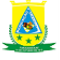  ESTADO DE SERGIPE ESTADO DE SERGIPE ESTADO DE SERGIPE ESTADO DE SERGIPE ESTADO DE SERGIPE PREFEITURA MUNICIPAL DE ITABAIANINHA PREFEITURA MUNICIPAL DE ITABAIANINHA PREFEITURA MUNICIPAL DE ITABAIANINHA PREFEITURA MUNICIPAL DE ITABAIANINHA PREFEITURA MUNICIPAL DE ITABAIANINHA PREFEITURA MUNICIPAL DE ITABAIANINHA PREFEITURA MUNICIPAL DE ITABAIANINHA PREFEITURA MUNICIPAL DE ITABAIANINHA Receita Orçamentária por Fonte de Recursos - Demonstrativo (Analítico) - Consolidado Receita Orçamentária por Fonte de Recursos - Demonstrativo (Analítico) - Consolidado Receita Orçamentária por Fonte de Recursos - Demonstrativo (Analítico) - Consolidado Receita Orçamentária por Fonte de Recursos - Demonstrativo (Analítico) - Consolidado Receita Orçamentária por Fonte de Recursos - Demonstrativo (Analítico) - Consolidado Receita Orçamentária por Fonte de Recursos - Demonstrativo (Analítico) - Consolidado Receita Orçamentária por Fonte de Recursos - Demonstrativo (Analítico) - Consolidado Receita Orçamentária por Fonte de Recursos - Demonstrativo (Analítico) - Consolidado De 01/01/2023 à 30/12/2023 De 01/01/2023 à 30/12/2023 FONTE DE RECURSOS FONTE DE RECURSOS FONTE DE RECURSOS Previsão Inicial Previsão Atualizada Previsão Atualizada Arrecadação Arrecadação Arrecadação Diferenças Diferenças      ESPECIFICAÇÃO DA RECEITA      ESPECIFICAÇÃO DA RECEITA      ESPECIFICAÇÃO DA RECEITA Previsão Inicial Previsão Atualizada Previsão Atualizada No Período No Período Acumulado Diferenças Diferenças 15000000 - Recursos não Vinculados de Impostos 15000000 - Recursos não Vinculados de Impostos 15000000 - Recursos não Vinculados de Impostos 46.148.580,00 46.148.580,00 46.148.580,00 66.438.274,30 66.438.274,30 66.438.274,30 20.289.694,30 20.289.694,30 1112500100 - Imposto sobre a Propriedade Predial e Territorial Urbana - Principal 1112500100 - Imposto sobre a Propriedade Predial e Territorial Urbana - Principal 376.000,00 376.000,00 376.000,00 261.030,57 261.030,57 261.030,57 -114.969,43 -114.969,43 1112500200 - Imposto sobre a Propriedade Predial e Territorial Urbana - Multas e Juros 1112500200 - Imposto sobre a Propriedade Predial e Territorial Urbana - Multas e Juros 700,00 700,00 700,00 5.083,76 5.083,76 5.083,76 4.383,76 4.383,76 1112500300 - Imposto sobre a Propriedade Predial e Territorial Urbana - Dívida Ativa 1112500300 - Imposto sobre a Propriedade Predial e Territorial Urbana - Dívida Ativa 90.000,00 90.000,00 90.000,00 213.300,03 213.300,03 213.300,03 123.300,03 123.300,03 1112500400 - Imposto sobre a Propriedade Predial e Territorial Urbana - Dívida Ativa - Multas e Juros 1112500400 - Imposto sobre a Propriedade Predial e Territorial Urbana - Dívida Ativa - Multas e Juros 1.100,00 1.100,00 1.100,00 8.977,59 8.977,59 8.977,59 7.877,59 7.877,59 1112530100 - Impostos sobre Transmissão "Inter Vivos" de Bens Imóveis e de Direitos Reais sobre Imóveis - Principal 1112530100 - Impostos sobre Transmissão "Inter Vivos" de Bens Imóveis e de Direitos Reais sobre Imóveis - Principal 275.000,00 275.000,00 275.000,00 444.400,24 444.400,24 444.400,24 169.400,24 169.400,24 1112530200 - Impostos sobre Transmissão "Inter Vivos" de Bens Imóveis e de Direitos Reais sobre Imóveis - Multas e Juros 1112530200 - Impostos sobre Transmissão "Inter Vivos" de Bens Imóveis e de Direitos Reais sobre Imóveis - Multas e Juros 500,00 500,00 500,00 955,38 955,38 955,38 455,38 455,38 1112530300 - Impostos sobre Transmissão "Inter Vivos" de Bens Imóveis e de Direitos Reais sobre Imóveis - Dívida Ativa 1112530300 - Impostos sobre Transmissão "Inter Vivos" de Bens Imóveis e de Direitos Reais sobre Imóveis - Dívida Ativa 500,00 500,00 500,00 1.879,99 1.879,99 1.879,99 1.379,99 1.379,99 1112530400 - Impostos sobre Transmissão "Inter Vivos" de Bens Imóveis e de Direitos Reais sobre Imóveis - Dívida Ativa - Multas e Juros 1112530400 - Impostos sobre Transmissão "Inter Vivos" de Bens Imóveis e de Direitos Reais sobre Imóveis - Dívida Ativa - Multas e Juros 500,00 500,00 500,00 0,00 0,00 0,00 -500,00 -500,00 1113031100 - Imposto sobre a Renda - Retido na Fonte - Trabalho - Principal 1113031100 - Imposto sobre a Renda - Retido na Fonte - Trabalho - Principal 2.950.000,00 2.950.000,00 2.950.000,00 1.674,00 1.674,00 1.674,00 -2.948.326,00 -2.948.326,00 1113031101 - Imposto sobre a Renda - Retido na Fonte - Trabalho - Manual 1113031101 - Imposto sobre a Renda - Retido na Fonte - Trabalho - Manual 0,00 0,00 0,00 5.759.625,69 5.759.625,69 5.759.625,69 5.759.625,69 5.759.625,69 1113034100 - Imposto sobre a Renda - Retido na Fonte - Outros Rendimentos - Principal 1113034100 - Imposto sobre a Renda - Retido na Fonte - Outros Rendimentos - Principal 30.000,00 30.000,00 30.000,00 0,00 0,00 0,00 -30.000,00 -30.000,00 1114511100 - Imposto sobre Serviços de Qualquer Natureza - ISSQN - Principal 1114511100 - Imposto sobre Serviços de Qualquer Natureza - ISSQN - Principal 2.100.000,00 2.100.000,00 2.100.000,00 1.164.634,58 1.164.634,58 1.164.634,58 -935.365,42 -935.365,42 1114511120 - Imposto sobre Serviços de Qualquer Natureza - ISSQN - Principal (Manual) 1114511120 - Imposto sobre Serviços de Qualquer Natureza - ISSQN - Principal (Manual) 0,00 0,00 0,00 2.069.981,72 2.069.981,72 2.069.981,72 2.069.981,72 2.069.981,72 1114511200 - Imposto sobre Serviços de Qualquer Natureza - ISSQN - Multas e Juros 1114511200 - Imposto sobre Serviços de Qualquer Natureza - ISSQN - Multas e Juros 100,00 100,00 100,00 4.993,18 4.993,18 4.993,18 4.893,18 4.893,18 1114511300 - Imposto sobre Serviços de Qualquer Natureza - ISSQN - Dívida Ativa 1114511300 - Imposto sobre Serviços de Qualquer Natureza - ISSQN - Dívida Ativa 5.000,00 5.000,00 5.000,00 16.390,94 16.390,94 16.390,94 11.390,94 11.390,94 1114511400 - Imposto sobre Serviços de Qualquer Natureza - ISSQN - Dívida Ativa - Multas e Juros 1114511400 - Imposto sobre Serviços de Qualquer Natureza - ISSQN - Dívida Ativa - Multas e Juros 500,00 500,00 500,00 698,58 698,58 698,58 198,58 198,58 1121010120 - Taxas de Inspeção, Controle e Fiscalização - Principal (Manual) 1121010120 - Taxas de Inspeção, Controle e Fiscalização - Principal (Manual) 0,00 0,00 0,00 17.988,47 17.988,47 17.988,47 17.988,47 17.988,47 1121010700 - Taxas de Inspeção, Controle e Fiscalização - Multas da Dívida Ativa 1121010700 - Taxas de Inspeção, Controle e Fiscalização - Multas da Dívida Ativa 0,00 0,00 0,00 2.582,20 2.582,20 2.582,20 2.582,20 2.582,20 1121010800 - Taxas de Inspeção, Controle e Fiscalização - Juros da Dívida Ativa 1121010800 - Taxas de Inspeção, Controle e Fiscalização - Juros da Dívida Ativa 0,00 0,00 0,00 1.838,64 1.838,64 1.838,64 1.838,64 1.838,64 1321010100 - Remuneração de Depósitos Bancários - Principal 1321010100 - Remuneração de Depósitos Bancários - Principal 74.680,00 74.680,00 74.680,00 126.327,71 126.327,71 126.327,71 51.647,71 51.647,71 1711511100 - Cota-Parte do Fundo de Participação dos Municípios - Cota Mensal - Principal 1711511100 - Cota-Parte do Fundo de Participação dos Municípios - Cota Mensal - Principal 24.650.000,00 24.650.000,00 24.650.000,00 41.637.199,52 41.637.199,52 41.637.199,52 16.987.199,52 16.987.199,52 1711512100 - Cota-Parte do Fundo de Participação dos Municípios - Cotas Extraordinárias - Principal 1711512100 - Cota-Parte do Fundo de Participação dos Municípios - Cotas Extraordinárias - Principal 3.400.000,00 3.400.000,00 3.400.000,00 4.113.976,79 4.113.976,79 4.113.976,79 713.976,79 713.976,79 1711520100 - Cota-Parte do Imposto Sobre a Propriedade Territorial Rural - Principal 1711520100 - Cota-Parte do Imposto Sobre a Propriedade Territorial Rural - Principal 40.000,00 40.000,00 40.000,00 86.966,35 86.966,35 86.966,35 46.966,35 46.966,35 1719500100 - Outras Transferências de Recursos da União - Principal 1719500100 - Outras Transferências de Recursos da União - Principal 1.850.000,00 1.850.000,00 1.850.000,00 0,00 0,00 0,00 -1.850.000,00 -1.850.000,00 1719990102 - Outras Transferencias de Recursos da União e Suas Entidades 1719990102 - Outras Transferencias de Recursos da União e Suas Entidades 0,00 0,00 0,00 0,00 0,00 0,00 0,00 0,00 1721500100 - Cota-Parte do ICMS - Principal 1721500100 - Cota-Parte do ICMS - Principal 6.100.000,00 6.100.000,00 6.100.000,00 8.235.839,23 8.235.839,23 8.235.839,23 2.135.839,23 2.135.839,23 1721510100 - Cota-Parte do IPVA - Principal 1721510100 - Cota-Parte do IPVA - Principal 2.000.000,00 2.000.000,00 2.000.000,00 2.111.174,55 2.111.174,55 2.111.174,55 111.174,55 111.174,55 1721520100 - Cota-Parte do IPI - Municípios - Principal 1721520100 - Cota-Parte do IPI - Municípios - Principal 4.000,00 4.000,00 4.000,00 4.353,66 4.353,66 4.353,66 353,66 353,66 1729990100 - Outras Transferências dos Estados e DF - Principal 1729990100 - Outras Transferências dos Estados e DF - Principal 100.000,00 100.000,00 100.000,00 0,00 0,00 0,00 -100.000,00 -100.000,00 1921990100 - Outras Indenizações - Principal 1921990100 - Outras Indenizações - Principal 50.000,00 50.000,00 50.000,00 0,00 0,00 0,00 -50.000,00 -50.000,00 1922990100 - Outras Restituições - Principal 1922990100 - Outras Restituições - Principal 50.000,00 50.000,00 50.000,00 2.869,75 2.869,75 2.869,75 -47.130,25 -47.130,25 1922990101 - Outras Restituições - Principal (Manual) 1922990101 - Outras Restituições - Principal (Manual) 0,00 0,00 0,00 143.531,18 143.531,18 143.531,18 143.531,18 143.531,18 2429990100 - Outras Transferências de Recursos dos Estados - Principal 2429990100 - Outras Transferências de Recursos dos Estados - Principal 2.000.000,00 2.000.000,00 2.000.000,00 0,00 0,00 0,00 -2.000.000,00 -2.000.000,00 Contabilis - Desenvolvido por 3Tecnos Tecnologia  /   /       Chave do Filtro: JTL3-FTYH-8A2J-FZFG-1OWW Contabilis - Desenvolvido por 3Tecnos Tecnologia  /   /       Chave do Filtro: JTL3-FTYH-8A2J-FZFG-1OWW Contabilis - Desenvolvido por 3Tecnos Tecnologia  /   /       Chave do Filtro: JTL3-FTYH-8A2J-FZFG-1OWW Contabilis - Desenvolvido por 3Tecnos Tecnologia  /   /       Chave do Filtro: JTL3-FTYH-8A2J-FZFG-1OWW Contabilis - Desenvolvido por 3Tecnos Tecnologia  /   /       Chave do Filtro: JTL3-FTYH-8A2J-FZFG-1OWW Emitido em: 09/05/2024 22:38:06 Emitido em: 09/05/2024 22:38:06 Emitido em: 09/05/2024 22:38:06 Página 1 de 9 Página 1 de 9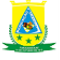  ESTADO DE SERGIPE ESTADO DE SERGIPE ESTADO DE SERGIPE ESTADO DE SERGIPE ESTADO DE SERGIPE PREFEITURA MUNICIPAL DE ITABAIANINHA PREFEITURA MUNICIPAL DE ITABAIANINHA PREFEITURA MUNICIPAL DE ITABAIANINHA PREFEITURA MUNICIPAL DE ITABAIANINHA PREFEITURA MUNICIPAL DE ITABAIANINHA PREFEITURA MUNICIPAL DE ITABAIANINHA PREFEITURA MUNICIPAL DE ITABAIANINHA PREFEITURA MUNICIPAL DE ITABAIANINHA Receita Orçamentária por Fonte de Recursos - Demonstrativo (Analítico) - Consolidado Receita Orçamentária por Fonte de Recursos - Demonstrativo (Analítico) - Consolidado Receita Orçamentária por Fonte de Recursos - Demonstrativo (Analítico) - Consolidado Receita Orçamentária por Fonte de Recursos - Demonstrativo (Analítico) - Consolidado Receita Orçamentária por Fonte de Recursos - Demonstrativo (Analítico) - Consolidado Receita Orçamentária por Fonte de Recursos - Demonstrativo (Analítico) - Consolidado Receita Orçamentária por Fonte de Recursos - Demonstrativo (Analítico) - Consolidado Receita Orçamentária por Fonte de Recursos - Demonstrativo (Analítico) - Consolidado De 01/01/2023 à 30/12/2023 De 01/01/2023 à 30/12/2023 FONTE DE RECURSOS FONTE DE RECURSOS FONTE DE RECURSOS Previsão Inicial Previsão Atualizada Previsão Atualizada Arrecadação Arrecadação Arrecadação Diferenças Diferenças      ESPECIFICAÇÃO DA RECEITA      ESPECIFICAÇÃO DA RECEITA      ESPECIFICAÇÃO DA RECEITA Previsão Inicial Previsão Atualizada Previsão Atualizada No Período No Período Acumulado Diferenças Diferenças 15001001 - Identificação das despesas com manutenção e desenvolvimento do ensino 15001001 - Identificação das despesas com manutenção e desenvolvimento do ensino 15001001 - Identificação das despesas com manutenção e desenvolvimento do ensino 11.959.904,00 11.959.904,00 11.959.904,00 286,59 286,59 286,59 -11.959.617,41 -11.959.617,41 1321010100 - Remuneração de Depósitos Bancários - Principal 1321010100 - Remuneração de Depósitos Bancários - Principal 6.553,00 6.553,00 6.553,00 0,00 0,00 0,00 -6.553,00 -6.553,00 1711511100 - Cota-Parte do Fundo de Participação dos Municípios - Cota Mensal - Principal 1711511100 - Cota-Parte do Fundo de Participação dos Municípios - Cota Mensal - Principal 9.250.000,00 9.250.000,00 9.250.000,00 0,00 0,00 0,00 -9.250.000,00 -9.250.000,00 1711520100 - Cota-Parte do Imposto Sobre a Propriedade Territorial Rural - Principal 1711520100 - Cota-Parte do Imposto Sobre a Propriedade Territorial Rural - Principal 3.000,00 3.000,00 3.000,00 0,00 0,00 0,00 -3.000,00 -3.000,00 1721500100 - Cota-Parte do ICMS - Principal 1721500100 - Cota-Parte do ICMS - Principal 2.500.000,00 2.500.000,00 2.500.000,00 0,00 0,00 0,00 -2.500.000,00 -2.500.000,00 1721510100 - Cota-Parte do IPVA - Principal 1721510100 - Cota-Parte do IPVA - Principal 200.000,00 200.000,00 200.000,00 286,59 286,59 286,59 -199.713,41 -199.713,41 1721520100 - Cota-Parte do IPI - Municípios - Principal 1721520100 - Cota-Parte do IPI - Municípios - Principal 351,00 351,00 351,00 0,00 0,00 0,00 -351,00 -351,00 15001002 - Identificação das despesas com ações e serviços públicos de saúde 15001002 - Identificação das despesas com ações e serviços públicos de saúde 15001002 - Identificação das despesas com ações e serviços públicos de saúde 12.627.649,00 12.627.649,00 12.627.649,00 716,30 716,30 716,30 -12.626.932,70 -12.626.932,70 1711511100 - Cota-Parte do Fundo de Participação dos Municípios - Cota Mensal - Principal 1711511100 - Cota-Parte do Fundo de Participação dos Municípios - Cota Mensal - Principal 10.600.000,00 10.600.000,00 10.600.000,00 0,00 0,00 0,00 -10.600.000,00 -10.600.000,00 1711520100 - Cota-Parte do Imposto Sobre a Propriedade Territorial Rural - Principal 1711520100 - Cota-Parte do Imposto Sobre a Propriedade Territorial Rural - Principal 7.000,00 7.000,00 7.000,00 0,00 0,00 0,00 -7.000,00 -7.000,00 1721500100 - Cota-Parte do ICMS - Principal 1721500100 - Cota-Parte do ICMS - Principal 1.520.000,00 1.520.000,00 1.520.000,00 0,00 0,00 0,00 -1.520.000,00 -1.520.000,00 1721510100 - Cota-Parte do IPVA - Principal 1721510100 - Cota-Parte do IPVA - Principal 500.000,00 500.000,00 500.000,00 716,30 716,30 716,30 -499.283,70 -499.283,70 1721520100 - Cota-Parte do IPI - Municípios - Principal 1721520100 - Cota-Parte do IPI - Municípios - Principal 649,00 649,00 649,00 0,00 0,00 0,00 -649,00 -649,00 15010000 - Outros Recursos não Vinculados 15010000 - Outros Recursos não Vinculados 15010000 - Outros Recursos não Vinculados 2.143.000,00 2.143.000,00 2.143.000,00 2.509.488,86 2.509.488,86 2.509.488,86 366.488,86 366.488,86 1121010100 - Taxas de Inspeção, Controle e Fiscalização - Principal 1121010100 - Taxas de Inspeção, Controle e Fiscalização - Principal 1.300.000,00 1.300.000,00 1.300.000,00 1.200.719,28 1.200.719,28 1.200.719,28 -99.280,72 -99.280,72 1121010120 - Taxas de Inspeção, Controle e Fiscalização - Principal (Manual) 1121010120 - Taxas de Inspeção, Controle e Fiscalização - Principal (Manual) 0,00 0,00 0,00 38.141,50 38.141,50 38.141,50 38.141,50 38.141,50 1121010300 - Taxas de Inspeção, Controle e Fiscalização - Dívida Ativa 1121010300 - Taxas de Inspeção, Controle e Fiscalização - Dívida Ativa 10.000,00 10.000,00 10.000,00 42.980,93 42.980,93 42.980,93 32.980,93 32.980,93 1121010320 - Taxas de Inspeção, Controle e Fiscalização - Dívida Ativa (Manual) 1121010320 - Taxas de Inspeção, Controle e Fiscalização - Dívida Ativa (Manual) 0,00 0,00 0,00 0,00 0,00 0,00 0,00 0,00 1121010500 - Taxas de Inspeção, Controle e Fiscalização - Multas 1121010500 - Taxas de Inspeção, Controle e Fiscalização - Multas 0,00 0,00 0,00 10.314,41 10.314,41 10.314,41 10.314,41 10.314,41 1121010600 - Taxas de Inspeção, Controle e Fiscalização - Juros 1121010600 - Taxas de Inspeção, Controle e Fiscalização - Juros 0,00 0,00 0,00 2.509,48 2.509,48 2.509,48 2.509,48 2.509,48 1121010700 - Taxas de Inspeção, Controle e Fiscalização - Multas da Dívida Ativa 1121010700 - Taxas de Inspeção, Controle e Fiscalização - Multas da Dívida Ativa 0,00 0,00 0,00 0,00 0,00 0,00 0,00 0,00 1121010800 - Taxas de Inspeção, Controle e Fiscalização - Juros da Dívida Ativa 1121010800 - Taxas de Inspeção, Controle e Fiscalização - Juros da Dívida Ativa 0,00 0,00 0,00 0,00 0,00 0,00 0,00 0,00 1321010100 - Remuneração de Depósitos Bancários - Principal 1321010100 - Remuneração de Depósitos Bancários - Principal 56.000,00 56.000,00 56.000,00 71.281,20 71.281,20 71.281,20 15.281,20 15.281,20 1361011100 - Cessão do Direito de Operacionalização de Pagamentos - Poderes Executivo e Legislativo 1361011100 - Cessão do Direito de Operacionalização de Pagamentos - Poderes Executivo e Legislativo 0,00 0,00 0,00 1.008.675,91 1.008.675,91 1.008.675,91 1.008.675,91 1.008.675,91 1611020100 - Inscrição em Concursos e Processos Seletivos - Principal 1611020100 - Inscrição em Concursos e Processos Seletivos - Principal 5.000,00 5.000,00 5.000,00 0,00 0,00 0,00 -5.000,00 -5.000,00 1719500100 - Outras Transferências de Recursos da União - Principal 1719500100 - Outras Transferências de Recursos da União - Principal 500.000,00 500.000,00 500.000,00 5.592,12 5.592,12 5.592,12 -494.407,88 -494.407,88 1791980100 - Outras Transferências de Pessoas Físicas- Não Especificadas Anteriormente - Principal 1791980100 - Outras Transferências de Pessoas Físicas- Não Especificadas Anteriormente - Principal 0,00 0,00 0,00 5.239,57 5.239,57 5.239,57 5.239,57 5.239,57 1911010100 - Multas Previstas em Legislação Específica - Principal 1911010100 - Multas Previstas em Legislação Específica - Principal 172.000,00 172.000,00 172.000,00 115.554,46 115.554,46 115.554,46 -56.445,54 -56.445,54 1921990100 - Outras Indenizações - Principal 1921990100 - Outras Indenizações - Principal 50.000,00 50.000,00 50.000,00 0,00 0,00 0,00 -50.000,00 -50.000,00 1922990100 - Outras Restituições - Principal 1922990100 - Outras Restituições - Principal 50.000,00 50.000,00 50.000,00 8.480,00 8.480,00 8.480,00 -41.520,00 -41.520,00 15020000 - Recursos não vinculados da compensação de impostos 15020000 - Recursos não vinculados da compensação de impostos 15020000 - Recursos não vinculados da compensação de impostos 0,00 0,00 0,00 214.006,20 214.006,20 214.006,20 214.006,20 214.006,20 1729530100 - Cota-parte da Transferencia da Compensação Financeira das Perdas com Arrecadação de ICMS - LC 194/2022 - Principal 1729530100 - Cota-parte da Transferencia da Compensação Financeira das Perdas com Arrecadação de ICMS - LC 194/2022 - Principal 0,00 0,00 0,00 214.006,20 214.006,20 214.006,20 214.006,20 214.006,20 15400001 - Transferências do FUNDEB - Impostos e Transferências de Impostos 15400001 - Transferências do FUNDEB - Impostos e Transferências de Impostos 15400001 - Transferências do FUNDEB - Impostos e Transferências de Impostos 6.779.261,00 6.779.261,00 6.779.261,00 55.588.156,48 55.588.156,48 55.588.156,48 48.808.895,48 48.808.895,48 1321010100 - Remuneração de Depósitos Bancários - Principal 1321010100 - Remuneração de Depósitos Bancários - Principal 500.000,00 500.000,00 500.000,00 1.306.414,85 1.306.414,85 1.306.414,85 806.414,85 806.414,85 1751500100 - Transferências de Recursos do Fundo de Manutenção e Desenvolvimento da Educação Básica e de Valorização dos Profissionais da Educação – FUNDEB - Principal 1751500100 - Transferências de Recursos do Fundo de Manutenção e Desenvolvimento da Educação Básica e de Valorização dos Profissionais da Educação – FUNDEB - Principal 6.279.261,00 6.279.261,00 6.279.261,00 54.247.767,74 54.247.767,74 54.247.767,74 47.968.506,74 47.968.506,74 Contabilis - Desenvolvido por 3Tecnos Tecnologia  /   /       Chave do Filtro: JTL3-FTYH-8A2J-FZFG-1OWW Contabilis - Desenvolvido por 3Tecnos Tecnologia  /   /       Chave do Filtro: JTL3-FTYH-8A2J-FZFG-1OWW Contabilis - Desenvolvido por 3Tecnos Tecnologia  /   /       Chave do Filtro: JTL3-FTYH-8A2J-FZFG-1OWW Contabilis - Desenvolvido por 3Tecnos Tecnologia  /   /       Chave do Filtro: JTL3-FTYH-8A2J-FZFG-1OWW Contabilis - Desenvolvido por 3Tecnos Tecnologia  /   /       Chave do Filtro: JTL3-FTYH-8A2J-FZFG-1OWW Emitido em: 09/05/2024 22:38:06 Emitido em: 09/05/2024 22:38:06 Emitido em: 09/05/2024 22:38:06 Página 2 de 9 Página 2 de 9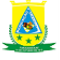  ESTADO DE SERGIPE ESTADO DE SERGIPE ESTADO DE SERGIPE ESTADO DE SERGIPE ESTADO DE SERGIPE PREFEITURA MUNICIPAL DE ITABAIANINHA PREFEITURA MUNICIPAL DE ITABAIANINHA PREFEITURA MUNICIPAL DE ITABAIANINHA PREFEITURA MUNICIPAL DE ITABAIANINHA PREFEITURA MUNICIPAL DE ITABAIANINHA PREFEITURA MUNICIPAL DE ITABAIANINHA PREFEITURA MUNICIPAL DE ITABAIANINHA PREFEITURA MUNICIPAL DE ITABAIANINHA Receita Orçamentária por Fonte de Recursos - Demonstrativo (Analítico) - Consolidado Receita Orçamentária por Fonte de Recursos - Demonstrativo (Analítico) - Consolidado Receita Orçamentária por Fonte de Recursos - Demonstrativo (Analítico) - Consolidado Receita Orçamentária por Fonte de Recursos - Demonstrativo (Analítico) - Consolidado Receita Orçamentária por Fonte de Recursos - Demonstrativo (Analítico) - Consolidado Receita Orçamentária por Fonte de Recursos - Demonstrativo (Analítico) - Consolidado Receita Orçamentária por Fonte de Recursos - Demonstrativo (Analítico) - Consolidado Receita Orçamentária por Fonte de Recursos - Demonstrativo (Analítico) - Consolidado De 01/01/2023 à 30/12/2023 De 01/01/2023 à 30/12/2023 FONTE DE RECURSOS FONTE DE RECURSOS FONTE DE RECURSOS Previsão Inicial Previsão Atualizada Previsão Atualizada Arrecadação Arrecadação Arrecadação Diferenças Diferenças      ESPECIFICAÇÃO DA RECEITA      ESPECIFICAÇÃO DA RECEITA      ESPECIFICAÇÃO DA RECEITA Previsão Inicial Previsão Atualizada Previsão Atualizada No Período No Período Acumulado Diferenças Diferenças 1923990100 - Outros Ressarcimentos - Principal 1923990100 - Outros Ressarcimentos - Principal 0,00 0,00 0,00 33.973,89 33.973,89 33.973,89 33.973,89 33.973,89 15401070 - Identificação do percentual aplicado no pagamento da remuneração dos profissionais da educação básica em efetivo exercício 15401070 - Identificação do percentual aplicado no pagamento da remuneração dos profissionais da educação básica em efetivo exercício 15401070 - Identificação do percentual aplicado no pagamento da remuneração dos profissionais da educação básica em efetivo exercício 42.806.109,00 42.806.109,00 42.806.109,00 0,00 0,00 0,00 -42.806.109,00 -42.806.109,00 1751500100 - Transferências de Recursos do Fundo de Manutenção e Desenvolvimento da Educação Básica e de Valorização dos Profissionais da Educação – FUNDEB - Principal 1751500100 - Transferências de Recursos do Fundo de Manutenção e Desenvolvimento da Educação Básica e de Valorização dos Profissionais da Educação – FUNDEB - Principal 42.806.109,00 42.806.109,00 42.806.109,00 0,00 0,00 0,00 -42.806.109,00 -42.806.109,00 15420000 - Transferências do FUNDEB - Complementação da União - VAAT 15420000 - Transferências do FUNDEB - Complementação da União - VAAT 15420000 - Transferências do FUNDEB - Complementação da União - VAAT 1.220.325,00 1.220.325,00 1.220.325,00 3.093.098,45 3.093.098,45 3.093.098,45 1.872.773,45 1.872.773,45 1715501100 - Transferências de Recursos de Complementação da União ao Fundeb – VAAT - Principal 1715501100 - Transferências de Recursos de Complementação da União ao Fundeb – VAAT - Principal 1.220.325,00 1.220.325,00 1.220.325,00 3.093.098,45 3.093.098,45 3.093.098,45 1.872.773,45 1.872.773,45 15421070 - Identificação do percentual aplicado no pagamento da remuneração dos profissionais da educação básica em efetivo exercício 15421070 - Identificação do percentual aplicado no pagamento da remuneração dos profissionais da educação básica em efetivo exercício 15421070 - Identificação do percentual aplicado no pagamento da remuneração dos profissionais da educação básica em efetivo exercício 2.824.205,00 2.824.205,00 2.824.205,00 0,00 0,00 0,00 -2.824.205,00 -2.824.205,00 1715501100 - Transferências de Recursos de Complementação da União ao Fundeb – VAAT - Principal 1715501100 - Transferências de Recursos de Complementação da União ao Fundeb – VAAT - Principal 2.824.205,00 2.824.205,00 2.824.205,00 0,00 0,00 0,00 -2.824.205,00 -2.824.205,00 15430000 - Transferências do FUNDEB - Complementação da União - VAAR 15430000 - Transferências do FUNDEB - Complementação da União - VAAR 15430000 - Transferências do FUNDEB - Complementação da União - VAAR 100,00 100,00 100,00 0,00 0,00 0,00 -100,00 -100,00 1715503100 - Transferências de Recursos de Complementação da União ao Fundeb – VAAR - Principal 1715503100 - Transferências de Recursos de Complementação da União ao Fundeb – VAAR - Principal 100,00 100,00 100,00 0,00 0,00 0,00 -100,00 -100,00 15500000 - Transferência do Salário-Educação 15500000 - Transferência do Salário-Educação 15500000 - Transferência do Salário-Educação 1.000.500,00 1.000.500,00 1.000.500,00 2.205.440,83 2.205.440,83 2.205.440,83 1.204.940,83 1.204.940,83 1321010100 - Remuneração de Depósitos Bancários - Principal 1321010100 - Remuneração de Depósitos Bancários - Principal 100.000,00 100.000,00 100.000,00 1.066.982,94 1.066.982,94 1.066.982,94 966.982,94 966.982,94 1714500100 - Transferências do Salário-Educação - Principal 1714500100 - Transferências do Salário-Educação - Principal 900.500,00 900.500,00 900.500,00 1.138.457,89 1.138.457,89 1.138.457,89 237.957,89 237.957,89 15510000 - Transferências de Recursos do FNDE Referentes ao Programa Dinheiro Direto na Escola (PDDE) 15510000 - Transferências de Recursos do FNDE Referentes ao Programa Dinheiro Direto na Escola (PDDE) 15510000 - Transferências de Recursos do FNDE Referentes ao Programa Dinheiro Direto na Escola (PDDE) 100,00 100,00 100,00 0,00 0,00 0,00 -100,00 -100,00 1714510100 - Transferências Diretas do FNDE referentes ao Programa Dinheiro Direto na Escola – PDDE - Principal 1714510100 - Transferências Diretas do FNDE referentes ao Programa Dinheiro Direto na Escola – PDDE - Principal 100,00 100,00 100,00 0,00 0,00 0,00 -100,00 -100,00 15520000 - Transferências de Recursos do FNDE Referentes ao Programa Nacional de Alimentação Escolar (PNAE) 15520000 - Transferências de Recursos do FNDE Referentes ao Programa Nacional de Alimentação Escolar (PNAE) 15520000 - Transferências de Recursos do FNDE Referentes ao Programa Nacional de Alimentação Escolar (PNAE) 777.650,00 777.650,00 777.650,00 1.008.021,91 1.008.021,91 1.008.021,91 230.371,91 230.371,91 1321010100 - Remuneração de Depósitos Bancários - Principal 1321010100 - Remuneração de Depósitos Bancários - Principal 2.650,00 2.650,00 2.650,00 10.335,11 10.335,11 10.335,11 7.685,11 7.685,11 1714520100 - Transferências referentes ao Programa Nacional de Alimentação Escolar – PNAE - Principal 1714520100 - Transferências referentes ao Programa Nacional de Alimentação Escolar – PNAE - Principal 775.000,00 775.000,00 775.000,00 997.686,80 997.686,80 997.686,80 222.686,80 222.686,80 15530000 - Transferências de Recursos do FNDE Referentes ao Programa Nacional de Apoio ao Transporte Escolar (PNATE) 15530000 - Transferências de Recursos do FNDE Referentes ao Programa Nacional de Apoio ao Transporte Escolar (PNATE) 15530000 - Transferências de Recursos do FNDE Referentes ao Programa Nacional de Apoio ao Transporte Escolar (PNATE) 715.050,00 715.050,00 715.050,00 838.198,05 838.198,05 838.198,05 123.148,05 123.148,05 1321010100 - Remuneração de Depósitos Bancários - Principal 1321010100 - Remuneração de Depósitos Bancários - Principal 15.050,00 15.050,00 15.050,00 28.828,94 28.828,94 28.828,94 13.778,94 13.778,94 1714530100 - Transferências referentes ao Programa Nacional de Apoio ao Transporte do Escolar – PNATE - Principal 1714530100 - Transferências referentes ao Programa Nacional de Apoio ao Transporte do Escolar – PNATE - Principal 700.000,00 700.000,00 700.000,00 809.369,11 809.369,11 809.369,11 109.369,11 109.369,11 15690000 - Outras Transferências de Recursos do FNDE 15690000 - Outras Transferências de Recursos do FNDE 15690000 - Outras Transferências de Recursos do FNDE 95.160,00 95.160,00 95.160,00 1.060.569,04 1.060.569,04 1.060.569,04 965.409,04 965.409,04 1321010100 - Remuneração de Depósitos Bancários - Principal 1321010100 - Remuneração de Depósitos Bancários - Principal 5.160,00 5.160,00 5.160,00 12.803,37 12.803,37 12.803,37 7.643,37 7.643,37 1714980100 - Outras Transferências Diretas do Fundo Nacional do Desenvolvimento da Educação – FNDE - Principal 1714980100 - Outras Transferências Diretas do Fundo Nacional do Desenvolvimento da Educação – FNDE - Principal 90.000,00 90.000,00 90.000,00 728.085,67 728.085,67 728.085,67 638.085,67 638.085,67 2412501100 - Transferências para o Programa de Apoio ao Transporte Escolar para Educação Básica - CAMINHO DA ESCOLA - Principal 2412501100 - Transferências para o Programa de Apoio ao Transporte Escolar para Educação Básica - CAMINHO DA ESCOLA - Principal 0,00 0,00 0,00 319.680,00 319.680,00 319.680,00 319.680,00 319.680,00 15700000 - Transferências do Governo Federal referentes a Convênios e Instrumentos Congêneres vinculados à Educação 15700000 - Transferências do Governo Federal referentes a Convênios e Instrumentos Congêneres vinculados à Educação 15700000 - Transferências do Governo Federal referentes a Convênios e Instrumentos Congêneres vinculados à Educação 556.200,00 556.200,00 556.200,00 23.165,30 23.165,30 23.165,30 -533.034,70 -533.034,70 1321010100 - Remuneração de Depósitos Bancários - Principal 1321010100 - Remuneração de Depósitos Bancários - Principal 12.000,00 12.000,00 12.000,00 23.165,30 23.165,30 23.165,30 11.165,30 11.165,30 1717510100 - Transferências de Convênios da União Destinadas a Programas de Educação - Principal 1717510100 - Transferências de Convênios da União Destinadas a Programas de Educação - Principal 300.500,00 300.500,00 300.500,00 0,00 0,00 0,00 -300.500,00 -300.500,00 2414510100 - Transferências de Convênios da União destinadas a Programas de Educação - Principal 2414510100 - Transferências de Convênios da União destinadas a Programas de Educação - Principal 243.700,00 243.700,00 243.700,00 0,00 0,00 0,00 -243.700,00 -243.700,00 Contabilis - Desenvolvido por 3Tecnos Tecnologia  /   /       Chave do Filtro: JTL3-FTYH-8A2J-FZFG-1OWW Contabilis - Desenvolvido por 3Tecnos Tecnologia  /   /       Chave do Filtro: JTL3-FTYH-8A2J-FZFG-1OWW Contabilis - Desenvolvido por 3Tecnos Tecnologia  /   /       Chave do Filtro: JTL3-FTYH-8A2J-FZFG-1OWW Contabilis - Desenvolvido por 3Tecnos Tecnologia  /   /       Chave do Filtro: JTL3-FTYH-8A2J-FZFG-1OWW Contabilis - Desenvolvido por 3Tecnos Tecnologia  /   /       Chave do Filtro: JTL3-FTYH-8A2J-FZFG-1OWW Emitido em: 09/05/2024 22:38:06 Emitido em: 09/05/2024 22:38:06 Emitido em: 09/05/2024 22:38:06 Página 3 de 9 Página 3 de 9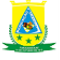  ESTADO DE SERGIPE ESTADO DE SERGIPE ESTADO DE SERGIPE ESTADO DE SERGIPE ESTADO DE SERGIPE PREFEITURA MUNICIPAL DE ITABAIANINHA PREFEITURA MUNICIPAL DE ITABAIANINHA PREFEITURA MUNICIPAL DE ITABAIANINHA PREFEITURA MUNICIPAL DE ITABAIANINHA PREFEITURA MUNICIPAL DE ITABAIANINHA PREFEITURA MUNICIPAL DE ITABAIANINHA PREFEITURA MUNICIPAL DE ITABAIANINHA PREFEITURA MUNICIPAL DE ITABAIANINHA Receita Orçamentária por Fonte de Recursos - Demonstrativo (Analítico) - Consolidado Receita Orçamentária por Fonte de Recursos - Demonstrativo (Analítico) - Consolidado Receita Orçamentária por Fonte de Recursos - Demonstrativo (Analítico) - Consolidado Receita Orçamentária por Fonte de Recursos - Demonstrativo (Analítico) - Consolidado Receita Orçamentária por Fonte de Recursos - Demonstrativo (Analítico) - Consolidado Receita Orçamentária por Fonte de Recursos - Demonstrativo (Analítico) - Consolidado Receita Orçamentária por Fonte de Recursos - Demonstrativo (Analítico) - Consolidado Receita Orçamentária por Fonte de Recursos - Demonstrativo (Analítico) - Consolidado De 01/01/2023 à 30/12/2023 De 01/01/2023 à 30/12/2023 FONTE DE RECURSOS FONTE DE RECURSOS FONTE DE RECURSOS Previsão Inicial Previsão Atualizada Previsão Atualizada Arrecadação Arrecadação Arrecadação Diferenças Diferenças      ESPECIFICAÇÃO DA RECEITA      ESPECIFICAÇÃO DA RECEITA      ESPECIFICAÇÃO DA RECEITA Previsão Inicial Previsão Atualizada Previsão Atualizada No Período No Período Acumulado Diferenças Diferenças 15710000 - Transferências do Estado referentes a Convênios e Instrumentos Congêneres vinculados à Educação 15710000 - Transferências do Estado referentes a Convênios e Instrumentos Congêneres vinculados à Educação 15710000 - Transferências do Estado referentes a Convênios e Instrumentos Congêneres vinculados à Educação 160,00 160,00 160,00 5.144,16 5.144,16 5.144,16 4.984,16 4.984,16 1321010100 - Remuneração de Depósitos Bancários - Principal 1321010100 - Remuneração de Depósitos Bancários - Principal 60,00 60,00 60,00 5.144,16 5.144,16 5.144,16 5.084,16 5.084,16 1724510100 - Transferências de Convênios dos Estados Destinadas a Programas de Educação - Principal 1724510100 - Transferências de Convênios dos Estados Destinadas a Programas de Educação - Principal 100,00 100,00 100,00 0,00 0,00 0,00 -100,00 -100,00 15730000 - Royalties do Petróleo e Gás Natural Vinculados à Educação 15730000 - Royalties do Petróleo e Gás Natural Vinculados à Educação 15730000 - Royalties do Petróleo e Gás Natural Vinculados à Educação 50,00 50,00 50,00 0,00 0,00 0,00 -50,00 -50,00 1719500100 - Outras Transferências de Recursos da União - Principal 1719500100 - Outras Transferências de Recursos da União - Principal 50,00 50,00 50,00 0,00 0,00 0,00 -50,00 -50,00 15760000 - Transferências de Recursos dos Estados para programas de educação 15760000 - Transferências de Recursos dos Estados para programas de educação 15760000 - Transferências de Recursos dos Estados para programas de educação 3.279.226,00 3.279.226,00 3.279.226,00 380.001,39 380.001,39 380.001,39 -2.899.224,61 -2.899.224,61 1321010100 - Remuneração de Depósitos Bancários - Principal 1321010100 - Remuneração de Depósitos Bancários - Principal 10.226,00 10.226,00 10.226,00 380.001,39 380.001,39 380.001,39 369.775,39 369.775,39 2429990100 - Outras Transferências de Recursos dos Estados - Principal 2429990100 - Outras Transferências de Recursos dos Estados - Principal 3.269.000,00 3.269.000,00 3.269.000,00 0,00 0,00 0,00 -3.269.000,00 -3.269.000,00 15990000 - Outros Recursos Vinculados à Educação 15990000 - Outros Recursos Vinculados à Educação 15990000 - Outros Recursos Vinculados à Educação 150,00 150,00 150,00 0,00 0,00 0,00 -150,00 -150,00 1321010100 - Remuneração de Depósitos Bancários - Principal 1321010100 - Remuneração de Depósitos Bancários - Principal 10,00 10,00 10,00 0,00 0,00 0,00 -10,00 -10,00 1719500100 - Outras Transferências de Recursos da União - Principal 1719500100 - Outras Transferências de Recursos da União - Principal 140,00 140,00 140,00 0,00 0,00 0,00 -140,00 -140,00 15993110 - Transferências da União decorrentes de emendas parlamentares individuais. 15993110 - Transferências da União decorrentes de emendas parlamentares individuais. 15993110 - Transferências da União decorrentes de emendas parlamentares individuais. 100,00 100,00 100,00 0,00 0,00 0,00 -100,00 -100,00 1719500100 - Outras Transferências de Recursos da União - Principal 1719500100 - Outras Transferências de Recursos da União - Principal 100,00 100,00 100,00 0,00 0,00 0,00 -100,00 -100,00 16000000 - Transferências Fundo a Fundo de Recursos do SUS provenientes do Governo Federal - Bloco de Manutenção das Ações e Serviços Públicos de Saúde 16000000 - Transferências Fundo a Fundo de Recursos do SUS provenientes do Governo Federal - Bloco de Manutenção das Ações e Serviços Públicos de Saúde 16000000 - Transferências Fundo a Fundo de Recursos do SUS provenientes do Governo Federal - Bloco de Manutenção das Ações e Serviços Públicos de Saúde 8.286.870,00 8.286.870,00 8.286.870,00 10.057.141,95 10.057.141,95 10.057.141,95 1.770.271,95 1.770.271,95 1321010100 - Remuneração de Depósitos Bancários - Principal 1321010100 - Remuneração de Depósitos Bancários - Principal 21.310,00 21.310,00 21.310,00 591.353,06 591.353,06 591.353,06 570.043,06 570.043,06 1713501100 - Transferências de Recursos do Bloco de Manutenção das Ações e Serviços Públicos de Saúde – Atenção Primária - Principal 1713501100 - Transferências de Recursos do Bloco de Manutenção das Ações e Serviços Públicos de Saúde – Atenção Primária - Principal 5.300.000,00 5.300.000,00 5.300.000,00 5.853.406,50 5.853.406,50 5.853.406,50 553.406,50 553.406,50 1713502100 - Transferências de Recursos do Bloco de Manutenção das Ações e Serviços Públicos de Saúde – Atenção Especializada - Principal 1713502100 - Transferências de Recursos do Bloco de Manutenção das Ações e Serviços Públicos de Saúde – Atenção Especializada - Principal 2.200.000,00 2.200.000,00 2.200.000,00 3.086.210,52 3.086.210,52 3.086.210,52 886.210,52 886.210,52 1713503100 - Transferências de Recursos do Bloco de Manutenção das Ações e Serviços Públicos de Saúde – Vigilância em Saúde - Principal 1713503100 - Transferências de Recursos do Bloco de Manutenção das Ações e Serviços Públicos de Saúde – Vigilância em Saúde - Principal 450.000,00 450.000,00 450.000,00 250.603,87 250.603,87 250.603,87 -199.396,13 -199.396,13 1713504100 - Transferências de Recursos do Bloco de Manutenção das Ações e Serviços Públicos de Saúde – Assistência Farmacêutica - Principal 1713504100 - Transferências de Recursos do Bloco de Manutenção das Ações e Serviços Públicos de Saúde – Assistência Farmacêutica - Principal 250.000,00 250.000,00 250.000,00 275.568,00 275.568,00 275.568,00 25.568,00 25.568,00 1713505100 - Transferências de Recursos do Bloco de Manutenção das Ações e Serviços Públicos de Saúde – Gestão do SUS - Principal 1713505100 - Transferências de Recursos do Bloco de Manutenção das Ações e Serviços Públicos de Saúde – Gestão do SUS - Principal 65.560,00 65.560,00 65.560,00 0,00 0,00 0,00 -65.560,00 -65.560,00 16010000 - Transferências Fundo a Fundo de Recursos do SUS provenientes do Governo Federal - Bloco de Estruturação na Rede de Serviços Públicos de Saúde 16010000 - Transferências Fundo a Fundo de Recursos do SUS provenientes do Governo Federal - Bloco de Estruturação na Rede de Serviços Públicos de Saúde 16010000 - Transferências Fundo a Fundo de Recursos do SUS provenientes do Governo Federal - Bloco de Estruturação na Rede de Serviços Públicos de Saúde 48.100,00 48.100,00 48.100,00 78.600,18 78.600,18 78.600,18 30.500,18 30.500,18 1321010100 - Remuneração de Depósitos Bancários - Principal 1321010100 - Remuneração de Depósitos Bancários - Principal 1.050,00 1.050,00 1.050,00 78.600,18 78.600,18 78.600,18 77.550,18 77.550,18 2411511100 - Transferências de Recursos do Bloco de Estruturação da Rede de Serviços Públicos de Saúde - Atenção Primária - Principal 2411511100 - Transferências de Recursos do Bloco de Estruturação da Rede de Serviços Públicos de Saúde - Atenção Primária - Principal 20.000,00 20.000,00 20.000,00 0,00 0,00 0,00 -20.000,00 -20.000,00 2411512100 - Transferências de Recursos do Bloco de Estruturação da Rede de Serviços Públicos de Saúde - Atenção Especializada - Principal 2411512100 - Transferências de Recursos do Bloco de Estruturação da Rede de Serviços Públicos de Saúde - Atenção Especializada - Principal 20.000,00 20.000,00 20.000,00 0,00 0,00 0,00 -20.000,00 -20.000,00 2411513100 - Transferências de Recursos do Bloco de Estruturação da Rede de Serviços Públicos de Saúde - Assistência Farmacêutica - Principal 2411513100 - Transferências de Recursos do Bloco de Estruturação da Rede de Serviços Públicos de Saúde - Assistência Farmacêutica - Principal 7.050,00 7.050,00 7.050,00 0,00 0,00 0,00 -7.050,00 -7.050,00 16020000 - Transferências Fundo a Fundo de Recursos do SUS provenientes do Governo Federal - Bloco de Manutenção das Ações e Serviços Públicos de Saúde - Recursos destinados ao enfrentamento da COVID-19 no bojo da ação 21C0. 16020000 - Transferências Fundo a Fundo de Recursos do SUS provenientes do Governo Federal - Bloco de Manutenção das Ações e Serviços Públicos de Saúde - Recursos destinados ao enfrentamento da COVID-19 no bojo da ação 21C0. 16020000 - Transferências Fundo a Fundo de Recursos do SUS provenientes do Governo Federal - Bloco de Manutenção das Ações e Serviços Públicos de Saúde - Recursos destinados ao enfrentamento da COVID-19 no bojo da ação 21C0. 910,00 910,00 910,00 0,00 0,00 0,00 -910,00 -910,00 Contabilis - Desenvolvido por 3Tecnos Tecnologia  /   /       Chave do Filtro: JTL3-FTYH-8A2J-FZFG-1OWW Contabilis - Desenvolvido por 3Tecnos Tecnologia  /   /       Chave do Filtro: JTL3-FTYH-8A2J-FZFG-1OWW Contabilis - Desenvolvido por 3Tecnos Tecnologia  /   /       Chave do Filtro: JTL3-FTYH-8A2J-FZFG-1OWW Contabilis - Desenvolvido por 3Tecnos Tecnologia  /   /       Chave do Filtro: JTL3-FTYH-8A2J-FZFG-1OWW Contabilis - Desenvolvido por 3Tecnos Tecnologia  /   /       Chave do Filtro: JTL3-FTYH-8A2J-FZFG-1OWW Emitido em: 09/05/2024 22:38:06 Emitido em: 09/05/2024 22:38:06 Emitido em: 09/05/2024 22:38:06 Página 4 de 9 Página 4 de 9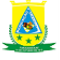  ESTADO DE SERGIPE ESTADO DE SERGIPE ESTADO DE SERGIPE ESTADO DE SERGIPE ESTADO DE SERGIPE PREFEITURA MUNICIPAL DE ITABAIANINHA PREFEITURA MUNICIPAL DE ITABAIANINHA PREFEITURA MUNICIPAL DE ITABAIANINHA PREFEITURA MUNICIPAL DE ITABAIANINHA PREFEITURA MUNICIPAL DE ITABAIANINHA PREFEITURA MUNICIPAL DE ITABAIANINHA PREFEITURA MUNICIPAL DE ITABAIANINHA PREFEITURA MUNICIPAL DE ITABAIANINHA Receita Orçamentária por Fonte de Recursos - Demonstrativo (Analítico) - Consolidado Receita Orçamentária por Fonte de Recursos - Demonstrativo (Analítico) - Consolidado Receita Orçamentária por Fonte de Recursos - Demonstrativo (Analítico) - Consolidado Receita Orçamentária por Fonte de Recursos - Demonstrativo (Analítico) - Consolidado Receita Orçamentária por Fonte de Recursos - Demonstrativo (Analítico) - Consolidado Receita Orçamentária por Fonte de Recursos - Demonstrativo (Analítico) - Consolidado Receita Orçamentária por Fonte de Recursos - Demonstrativo (Analítico) - Consolidado Receita Orçamentária por Fonte de Recursos - Demonstrativo (Analítico) - Consolidado De 01/01/2023 à 30/12/2023 De 01/01/2023 à 30/12/2023 FONTE DE RECURSOS FONTE DE RECURSOS FONTE DE RECURSOS Previsão Inicial Previsão Atualizada Previsão Atualizada Arrecadação Arrecadação Arrecadação Diferenças Diferenças      ESPECIFICAÇÃO DA RECEITA      ESPECIFICAÇÃO DA RECEITA      ESPECIFICAÇÃO DA RECEITA Previsão Inicial Previsão Atualizada Previsão Atualizada No Período No Período Acumulado Diferenças Diferenças 1713509100 - Transferências de Recursos do Bloco de Manutenção das Ações e Serviços Públicos de Saúde – Outros Programas - Principal 1713509100 - Transferências de Recursos do Bloco de Manutenção das Ações e Serviços Públicos de Saúde – Outros Programas - Principal 910,00 910,00 910,00 0,00 0,00 0,00 -910,00 -910,00 16030000 - Transferências Fundo a Fundo de Recursos do SUS provenientes do Governo Federal - Bloco de Estruturação da Rede de Serviços Públicos de Saúde - Recursos destinados ao enfrentamento da COVID-19 no bojo da ação 21C0. 16030000 - Transferências Fundo a Fundo de Recursos do SUS provenientes do Governo Federal - Bloco de Estruturação da Rede de Serviços Públicos de Saúde - Recursos destinados ao enfrentamento da COVID-19 no bojo da ação 21C0. 16030000 - Transferências Fundo a Fundo de Recursos do SUS provenientes do Governo Federal - Bloco de Estruturação da Rede de Serviços Públicos de Saúde - Recursos destinados ao enfrentamento da COVID-19 no bojo da ação 21C0. 200,00 200,00 200,00 0,00 0,00 0,00 -200,00 -200,00 2411519100 - Transferências de Recursos do Bloco de Estruturação da Rede de Serviços Públicos de Saúde - Outros Programas - Principal 2411519100 - Transferências de Recursos do Bloco de Estruturação da Rede de Serviços Públicos de Saúde - Outros Programas - Principal 200,00 200,00 200,00 0,00 0,00 0,00 -200,00 -200,00 16040000 - Transferências provenientes do Governo Federal destinadas ao vencimento dos agentes comunitários de saúde e dos agentes de combate às endemias 16040000 - Transferências provenientes do Governo Federal destinadas ao vencimento dos agentes comunitários de saúde e dos agentes de combate às endemias 16040000 - Transferências provenientes do Governo Federal destinadas ao vencimento dos agentes comunitários de saúde e dos agentes de combate às endemias 3.000.610,00 3.000.610,00 3.000.610,00 3.095.688,00 3.095.688,00 3.095.688,00 95.078,00 95.078,00 1713501100 - Transferências de Recursos do Bloco de Manutenção das Ações e Serviços Públicos de Saúde – Atenção Primária - Principal 1713501100 - Transferências de Recursos do Bloco de Manutenção das Ações e Serviços Públicos de Saúde – Atenção Primária - Principal 3.000.610,00 3.000.610,00 3.000.610,00 2.715.672,00 2.715.672,00 2.715.672,00 -284.938,00 -284.938,00 1713503100 - Transferências de Recursos do Bloco de Manutenção das Ações e Serviços Públicos de Saúde – Vigilância em Saúde - Principal 1713503100 - Transferências de Recursos do Bloco de Manutenção das Ações e Serviços Públicos de Saúde – Vigilância em Saúde - Principal 0,00 0,00 0,00 380.016,00 380.016,00 380.016,00 380.016,00 380.016,00 16050000 - Assistência financeira da União destinada à complementação ao pagamento dos pisos salariais para profissionais da enfermagem. 16050000 - Assistência financeira da União destinada à complementação ao pagamento dos pisos salariais para profissionais da enfermagem. 16050000 - Assistência financeira da União destinada à complementação ao pagamento dos pisos salariais para profissionais da enfermagem. 0,00 0,00 0,00 583.440,58 583.440,58 583.440,58 583.440,58 583.440,58 1321010100 - Remuneração de Depósitos Bancários - Principal 1321010100 - Remuneração de Depósitos Bancários - Principal 0,00 0,00 0,00 1.001,18 1.001,18 1.001,18 1.001,18 1.001,18 1713505100 - Transferências de Recursos do Bloco de Manutenção das Ações e Serviços Públicos de Saúde – Gestão do SUS - Principal 1713505100 - Transferências de Recursos do Bloco de Manutenção das Ações e Serviços Públicos de Saúde – Gestão do SUS - Principal 0,00 0,00 0,00 582.439,40 582.439,40 582.439,40 582.439,40 582.439,40 16210000 - Transferências Fundo a Fundo de Recursos do SUS provenientes do Governo Estadual 16210000 - Transferências Fundo a Fundo de Recursos do SUS provenientes do Governo Estadual 16210000 - Transferências Fundo a Fundo de Recursos do SUS provenientes do Governo Estadual 3.402.010,00 3.402.010,00 3.402.010,00 4.083.550,63 4.083.550,63 4.083.550,63 681.540,63 681.540,63 1321010100 - Remuneração de Depósitos Bancários - Principal 1321010100 - Remuneração de Depósitos Bancários - Principal 6.200,00 6.200,00 6.200,00 16.760,39 16.760,39 16.760,39 10.560,39 10.560,39 1723500100 - Transferências de Recursos do Sistema Único de Saúde – SUS - Principal 1723500100 - Transferências de Recursos do Sistema Único de Saúde – SUS - Principal 3.395.810,00 3.395.810,00 3.395.810,00 4.066.790,24 4.066.790,24 4.066.790,24 670.980,24 670.980,24 16310000 - Transferências do Governo Federal referentes a Convênios e Instrumentos Congêneres vinculados à Saúde 16310000 - Transferências do Governo Federal referentes a Convênios e Instrumentos Congêneres vinculados à Saúde 16310000 - Transferências do Governo Federal referentes a Convênios e Instrumentos Congêneres vinculados à Saúde 1.210,00 1.210,00 1.210,00 0,00 0,00 0,00 -1.210,00 -1.210,00 1717500100 - Transferências de Convênios da União para o Sistema Único de Saúde – SUS - Principal 1717500100 - Transferências de Convênios da União para o Sistema Único de Saúde – SUS - Principal 250,00 250,00 250,00 0,00 0,00 0,00 -250,00 -250,00 2414500100 - Transferências de Convênios da União para o Sistema Único de Saúde – SUS - Principal 2414500100 - Transferências de Convênios da União para o Sistema Único de Saúde – SUS - Principal 960,00 960,00 960,00 0,00 0,00 0,00 -960,00 -960,00 16320000 - Transferências do Estado referentes a Convênios e Instrumentos Congêneres vinculados à Saúde 16320000 - Transferências do Estado referentes a Convênios e Instrumentos Congêneres vinculados à Saúde 16320000 - Transferências do Estado referentes a Convênios e Instrumentos Congêneres vinculados à Saúde 1.810,00 1.810,00 1.810,00 9.849,29 9.849,29 9.849,29 8.039,29 8.039,29 1321010100 - Remuneração de Depósitos Bancários - Principal 1321010100 - Remuneração de Depósitos Bancários - Principal 110,00 110,00 110,00 9.849,29 9.849,29 9.849,29 9.739,29 9.739,29 1724500100 - Transferências de Convênios dos Estados e DF para o Sistema Único de Saúde – SUS - Principal 1724500100 - Transferências de Convênios dos Estados e DF para o Sistema Único de Saúde – SUS - Principal 500,00 500,00 500,00 0,00 0,00 0,00 -500,00 -500,00 2421500100 - Transferências de Recursos do Sistema Único de Saúde – SUS - Principal 2421500100 - Transferências de Recursos do Sistema Único de Saúde – SUS - Principal 700,00 700,00 700,00 0,00 0,00 0,00 -700,00 -700,00 2422500100 - Transferências de Convênios dos Estados para o Sistema Único de Saúde – SUS - Principal 2422500100 - Transferências de Convênios dos Estados para o Sistema Único de Saúde – SUS - Principal 500,00 500,00 500,00 0,00 0,00 0,00 -500,00 -500,00 16593110 - Transferências da União decorrentes de emendas parlamentares individuais. 16593110 - Transferências da União decorrentes de emendas parlamentares individuais. 16593110 - Transferências da União decorrentes de emendas parlamentares individuais. 1.766.691,00 1.766.691,00 1.766.691,00 224.532,00 224.532,00 224.532,00 -1.542.159,00 -1.542.159,00 1321010100 - Remuneração de Depósitos Bancários - Principal 1321010100 - Remuneração de Depósitos Bancários - Principal 691,00 691,00 691,00 0,00 0,00 0,00 -691,00 -691,00 1713501100 - Transferências de Recursos do Bloco de Manutenção das Ações e Serviços Públicos de Saúde – Atenção Primária - Principal 1713501100 - Transferências de Recursos do Bloco de Manutenção das Ações e Serviços Públicos de Saúde – Atenção Primária - Principal 1.666.000,00 1.666.000,00 1.666.000,00 224.532,00 224.532,00 224.532,00 -1.441.468,00 -1.441.468,00 1713502100 - Transferências de Recursos do Bloco de Manutenção das Ações e Serviços Públicos de Saúde – Atenção Especializada - Principal 1713502100 - Transferências de Recursos do Bloco de Manutenção das Ações e Serviços Públicos de Saúde – Atenção Especializada - Principal 100.000,00 100.000,00 100.000,00 0,00 0,00 0,00 -100.000,00 -100.000,00 16593120 - Transferências da União decorrentes de emendas parlamentares de bancada. 16593120 - Transferências da União decorrentes de emendas parlamentares de bancada. 16593120 - Transferências da União decorrentes de emendas parlamentares de bancada. 352.400,00 352.400,00 352.400,00 0,00 0,00 0,00 -352.400,00 -352.400,00 Contabilis - Desenvolvido por 3Tecnos Tecnologia  /   /       Chave do Filtro: JTL3-FTYH-8A2J-FZFG-1OWW Contabilis - Desenvolvido por 3Tecnos Tecnologia  /   /       Chave do Filtro: JTL3-FTYH-8A2J-FZFG-1OWW Contabilis - Desenvolvido por 3Tecnos Tecnologia  /   /       Chave do Filtro: JTL3-FTYH-8A2J-FZFG-1OWW Contabilis - Desenvolvido por 3Tecnos Tecnologia  /   /       Chave do Filtro: JTL3-FTYH-8A2J-FZFG-1OWW Contabilis - Desenvolvido por 3Tecnos Tecnologia  /   /       Chave do Filtro: JTL3-FTYH-8A2J-FZFG-1OWW Emitido em: 09/05/2024 22:38:06 Emitido em: 09/05/2024 22:38:06 Emitido em: 09/05/2024 22:38:06 Página 5 de 9 Página 5 de 9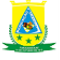  ESTADO DE SERGIPE ESTADO DE SERGIPE ESTADO DE SERGIPE ESTADO DE SERGIPE ESTADO DE SERGIPE PREFEITURA MUNICIPAL DE ITABAIANINHA PREFEITURA MUNICIPAL DE ITABAIANINHA PREFEITURA MUNICIPAL DE ITABAIANINHA PREFEITURA MUNICIPAL DE ITABAIANINHA PREFEITURA MUNICIPAL DE ITABAIANINHA PREFEITURA MUNICIPAL DE ITABAIANINHA PREFEITURA MUNICIPAL DE ITABAIANINHA PREFEITURA MUNICIPAL DE ITABAIANINHA Receita Orçamentária por Fonte de Recursos - Demonstrativo (Analítico) - Consolidado Receita Orçamentária por Fonte de Recursos - Demonstrativo (Analítico) - Consolidado Receita Orçamentária por Fonte de Recursos - Demonstrativo (Analítico) - Consolidado Receita Orçamentária por Fonte de Recursos - Demonstrativo (Analítico) - Consolidado Receita Orçamentária por Fonte de Recursos - Demonstrativo (Analítico) - Consolidado Receita Orçamentária por Fonte de Recursos - Demonstrativo (Analítico) - Consolidado Receita Orçamentária por Fonte de Recursos - Demonstrativo (Analítico) - Consolidado Receita Orçamentária por Fonte de Recursos - Demonstrativo (Analítico) - Consolidado De 01/01/2023 à 30/12/2023 De 01/01/2023 à 30/12/2023 FONTE DE RECURSOS FONTE DE RECURSOS FONTE DE RECURSOS Previsão Inicial Previsão Atualizada Previsão Atualizada Arrecadação Arrecadação Arrecadação Diferenças Diferenças      ESPECIFICAÇÃO DA RECEITA      ESPECIFICAÇÃO DA RECEITA      ESPECIFICAÇÃO DA RECEITA Previsão Inicial Previsão Atualizada Previsão Atualizada No Período No Período Acumulado Diferenças Diferenças 1713501100 - Transferências de Recursos do Bloco de Manutenção das Ações e Serviços Públicos de Saúde – Atenção Primária - Principal 1713501100 - Transferências de Recursos do Bloco de Manutenção das Ações e Serviços Públicos de Saúde – Atenção Primária - Principal 252.400,00 252.400,00 252.400,00 0,00 0,00 0,00 -252.400,00 -252.400,00 1713502100 - Transferências de Recursos do Bloco de Manutenção das Ações e Serviços Públicos de Saúde – Atenção Especializada - Principal 1713502100 - Transferências de Recursos do Bloco de Manutenção das Ações e Serviços Públicos de Saúde – Atenção Especializada - Principal 100.000,00 100.000,00 100.000,00 0,00 0,00 0,00 -100.000,00 -100.000,00 16593210 - Transferências dos Estados decorrentes de emendas parlamentares individuais 16593210 - Transferências dos Estados decorrentes de emendas parlamentares individuais 16593210 - Transferências dos Estados decorrentes de emendas parlamentares individuais 9.520,00 9.520,00 9.520,00 0,00 0,00 0,00 -9.520,00 -9.520,00 2429990100 - Outras Transferências de Recursos dos Estados - Principal 2429990100 - Outras Transferências de Recursos dos Estados - Principal 9.520,00 9.520,00 9.520,00 0,00 0,00 0,00 -9.520,00 -9.520,00 16593220 - Transferências dos Estados decorrentes de emendas parlamentares de bancada 16593220 - Transferências dos Estados decorrentes de emendas parlamentares de bancada 16593220 - Transferências dos Estados decorrentes de emendas parlamentares de bancada 1.520,00 1.520,00 1.520,00 0,00 0,00 0,00 -1.520,00 -1.520,00 2429990100 - Outras Transferências de Recursos dos Estados - Principal 2429990100 - Outras Transferências de Recursos dos Estados - Principal 1.520,00 1.520,00 1.520,00 0,00 0,00 0,00 -1.520,00 -1.520,00 16600000 - Transferência de Recursos do Fundo Nacional de Assistência Social - FNAS 16600000 - Transferência de Recursos do Fundo Nacional de Assistência Social - FNAS 16600000 - Transferência de Recursos do Fundo Nacional de Assistência Social - FNAS 915.000,00 915.000,00 915.000,00 1.567.765,18 1.567.765,18 1.567.765,18 652.765,18 652.765,18 1321010100 - Remuneração de Depósitos Bancários - Principal 1321010100 - Remuneração de Depósitos Bancários - Principal 15.000,00 15.000,00 15.000,00 35.125,33 35.125,33 35.125,33 20.125,33 20.125,33 1716500100 - Transferências de Recursos do Fundo Nacional de Assistência Social – FNAS - Principal 1716500100 - Transferências de Recursos do Fundo Nacional de Assistência Social – FNAS - Principal 900.000,00 900.000,00 900.000,00 1.532.639,85 1.532.639,85 1.532.639,85 632.639,85 632.639,85 16610000 - Transferência de Recursos dos Fundos Estaduais de Assistência Social 16610000 - Transferência de Recursos dos Fundos Estaduais de Assistência Social 16610000 - Transferência de Recursos dos Fundos Estaduais de Assistência Social 180.000,00 180.000,00 180.000,00 265.112,23 265.112,23 265.112,23 85.112,23 85.112,23 1321010100 - Remuneração de Depósitos Bancários - Principal 1321010100 - Remuneração de Depósitos Bancários - Principal 5.000,00 5.000,00 5.000,00 12.512,23 12.512,23 12.512,23 7.512,23 7.512,23 1729510100 - Transferências de Estados destinadas à Assistência Social - Principal 1729510100 - Transferências de Estados destinadas à Assistência Social - Principal 175.000,00 175.000,00 175.000,00 252.600,00 252.600,00 252.600,00 77.600,00 77.600,00 16650000 - Transferências de Convênios e Instrumentos Congêneres vinculados à Assistência Social 16650000 - Transferências de Convênios e Instrumentos Congêneres vinculados à Assistência Social 16650000 - Transferências de Convênios e Instrumentos Congêneres vinculados à Assistência Social 5.320,00 5.320,00 5.320,00 0,00 0,00 0,00 -5.320,00 -5.320,00 1321010100 - Remuneração de Depósitos Bancários - Principal 1321010100 - Remuneração de Depósitos Bancários - Principal 100,00 100,00 100,00 0,00 0,00 0,00 -100,00 -100,00 1717520100 - Transferências de Convênios da União Destinadas a Programas de Assistência Social - Principal 1717520100 - Transferências de Convênios da União Destinadas a Programas de Assistência Social - Principal 5.220,00 5.220,00 5.220,00 0,00 0,00 0,00 -5.220,00 -5.220,00 16690000 - Outros Recursos Vinculados à Assistência Social 16690000 - Outros Recursos Vinculados à Assistência Social 16690000 - Outros Recursos Vinculados à Assistência Social 5.000,00 5.000,00 5.000,00 783,18 783,18 783,18 -4.216,82 -4.216,82 1321010100 - Remuneração de Depósitos Bancários - Principal 1321010100 - Remuneração de Depósitos Bancários - Principal 0,00 0,00 0,00 783,18 783,18 783,18 783,18 783,18 1719500100 - Outras Transferências de Recursos da União - Principal 1719500100 - Outras Transferências de Recursos da União - Principal 5.000,00 5.000,00 5.000,00 0,00 0,00 0,00 -5.000,00 -5.000,00 16693110 - Transferências da União decorrentes de emendas parlamentares individuais. 16693110 - Transferências da União decorrentes de emendas parlamentares individuais. 16693110 - Transferências da União decorrentes de emendas parlamentares individuais. 600,00 600,00 600,00 0,00 0,00 0,00 -600,00 -600,00 1321010100 - Remuneração de Depósitos Bancários - Principal 1321010100 - Remuneração de Depósitos Bancários - Principal 0,00 0,00 0,00 0,00 0,00 0,00 0,00 0,00 1717520100 - Transferências de Convênios da União Destinadas a Programas de Assistência Social - Principal 1717520100 - Transferências de Convênios da União Destinadas a Programas de Assistência Social - Principal 600,00 600,00 600,00 0,00 0,00 0,00 -600,00 -600,00 16693120 - Transferências da União decorrentes de emendas parlamentares de bancada. 16693120 - Transferências da União decorrentes de emendas parlamentares de bancada. 16693120 - Transferências da União decorrentes de emendas parlamentares de bancada. 600,00 600,00 600,00 0,00 0,00 0,00 -600,00 -600,00 1717520100 - Transferências de Convênios da União Destinadas a Programas de Assistência Social - Principal 1717520100 - Transferências de Convênios da União Destinadas a Programas de Assistência Social - Principal 600,00 600,00 600,00 0,00 0,00 0,00 -600,00 -600,00 16693210 - Transferências dos Estados decorrentes de emendas parlamentares individuais 16693210 - Transferências dos Estados decorrentes de emendas parlamentares individuais 16693210 - Transferências dos Estados decorrentes de emendas parlamentares individuais 500,00 500,00 500,00 0,00 0,00 0,00 -500,00 -500,00 1729510100 - Transferências de Estados destinadas à Assistência Social - Principal 1729510100 - Transferências de Estados destinadas à Assistência Social - Principal 500,00 500,00 500,00 0,00 0,00 0,00 -500,00 -500,00 16693220 - Transferências dos Estados decorrentes de emendas parlamentares de bancada 16693220 - Transferências dos Estados decorrentes de emendas parlamentares de bancada 16693220 - Transferências dos Estados decorrentes de emendas parlamentares de bancada 500,00 500,00 500,00 0,00 0,00 0,00 -500,00 -500,00 1729510100 - Transferências de Estados destinadas à Assistência Social - Principal 1729510100 - Transferências de Estados destinadas à Assistência Social - Principal 500,00 500,00 500,00 0,00 0,00 0,00 -500,00 -500,00 17000000 - Outras Transferências de Convênios ou Instrumentos Congêneres da União 17000000 - Outras Transferências de Convênios ou Instrumentos Congêneres da União 17000000 - Outras Transferências de Convênios ou Instrumentos Congêneres da União 1.875.130,00 1.875.130,00 1.875.130,00 153.267,91 153.267,91 153.267,91 -1.721.862,09 -1.721.862,09 1321010100 - Remuneração de Depósitos Bancários - Principal 1321010100 - Remuneração de Depósitos Bancários - Principal 16.130,00 16.130,00 16.130,00 153.267,91 153.267,91 153.267,91 137.137,91 137.137,91 1717010100 - Transferências de Convênios da União e de Suas Entidades - Principal 1717010100 - Transferências de Convênios da União e de Suas Entidades - Principal 660.000,00 660.000,00 660.000,00 0,00 0,00 0,00 -660.000,00 -660.000,00 2414010100 - Transferências de Convênios da União e de suas Entidades  - Principal 2414010100 - Transferências de Convênios da União e de suas Entidades  - Principal 1.199.000,00 1.199.000,00 1.199.000,00 0,00 0,00 0,00 -1.199.000,00 -1.199.000,00 17010000 - Outras Transferências de Convênios ou Instrumentos Congêneres dos Estados 17010000 - Outras Transferências de Convênios ou Instrumentos Congêneres dos Estados 17010000 - Outras Transferências de Convênios ou Instrumentos Congêneres dos Estados 240.580,00 240.580,00 240.580,00 350.855,12 350.855,12 350.855,12 110.275,12 110.275,12 1321010100 - Remuneração de Depósitos Bancários - Principal 1321010100 - Remuneração de Depósitos Bancários - Principal 5.000,00 5.000,00 5.000,00 855,12 855,12 855,12 -4.144,88 -4.144,88 Contabilis - Desenvolvido por 3Tecnos Tecnologia  /   /       Chave do Filtro: JTL3-FTYH-8A2J-FZFG-1OWW Contabilis - Desenvolvido por 3Tecnos Tecnologia  /   /       Chave do Filtro: JTL3-FTYH-8A2J-FZFG-1OWW Contabilis - Desenvolvido por 3Tecnos Tecnologia  /   /       Chave do Filtro: JTL3-FTYH-8A2J-FZFG-1OWW Contabilis - Desenvolvido por 3Tecnos Tecnologia  /   /       Chave do Filtro: JTL3-FTYH-8A2J-FZFG-1OWW Contabilis - Desenvolvido por 3Tecnos Tecnologia  /   /       Chave do Filtro: JTL3-FTYH-8A2J-FZFG-1OWW Emitido em: 09/05/2024 22:38:06 Emitido em: 09/05/2024 22:38:06 Emitido em: 09/05/2024 22:38:06 Página 6 de 9 Página 6 de 9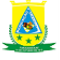  ESTADO DE SERGIPE ESTADO DE SERGIPE ESTADO DE SERGIPE ESTADO DE SERGIPE ESTADO DE SERGIPE PREFEITURA MUNICIPAL DE ITABAIANINHA PREFEITURA MUNICIPAL DE ITABAIANINHA PREFEITURA MUNICIPAL DE ITABAIANINHA PREFEITURA MUNICIPAL DE ITABAIANINHA PREFEITURA MUNICIPAL DE ITABAIANINHA PREFEITURA MUNICIPAL DE ITABAIANINHA PREFEITURA MUNICIPAL DE ITABAIANINHA PREFEITURA MUNICIPAL DE ITABAIANINHA Receita Orçamentária por Fonte de Recursos - Demonstrativo (Analítico) - Consolidado Receita Orçamentária por Fonte de Recursos - Demonstrativo (Analítico) - Consolidado Receita Orçamentária por Fonte de Recursos - Demonstrativo (Analítico) - Consolidado Receita Orçamentária por Fonte de Recursos - Demonstrativo (Analítico) - Consolidado Receita Orçamentária por Fonte de Recursos - Demonstrativo (Analítico) - Consolidado Receita Orçamentária por Fonte de Recursos - Demonstrativo (Analítico) - Consolidado Receita Orçamentária por Fonte de Recursos - Demonstrativo (Analítico) - Consolidado Receita Orçamentária por Fonte de Recursos - Demonstrativo (Analítico) - Consolidado De 01/01/2023 à 30/12/2023 De 01/01/2023 à 30/12/2023 FONTE DE RECURSOS FONTE DE RECURSOS FONTE DE RECURSOS Previsão Inicial Previsão Atualizada Previsão Atualizada Arrecadação Arrecadação Arrecadação Diferenças Diferenças      ESPECIFICAÇÃO DA RECEITA      ESPECIFICAÇÃO DA RECEITA      ESPECIFICAÇÃO DA RECEITA Previsão Inicial Previsão Atualizada Previsão Atualizada No Período No Período Acumulado Diferenças Diferenças 2422010100 - Transferências de Convênios dos Estados e DF e de Suas Entidades - Principal 2422010100 - Transferências de Convênios dos Estados e DF e de Suas Entidades - Principal 235.580,00 235.580,00 235.580,00 350.000,00 350.000,00 350.000,00 114.420,00 114.420,00 17040000 - Transferência da União Referente a Royalties do Petróleo e Gás Natural 17040000 - Transferência da União Referente a Royalties do Petróleo e Gás Natural 17040000 - Transferência da União Referente a Royalties do Petróleo e Gás Natural 802.640,00 802.640,00 802.640,00 939.323,13 939.323,13 939.323,13 136.683,13 136.683,13 1321010100 - Remuneração de Depósitos Bancários - Principal 1321010100 - Remuneração de Depósitos Bancários - Principal 8.540,00 8.540,00 8.540,00 47.416,28 47.416,28 47.416,28 38.876,28 38.876,28 1712521100 - Cota-parte da Compensação Financeira pela Produção de Petróleo – Lei nº 7.990/89 - Principal 1712521100 - Cota-parte da Compensação Financeira pela Produção de Petróleo – Lei nº 7.990/89 - Principal 4.000,00 4.000,00 4.000,00 3.430,45 3.430,45 3.430,45 -569,55 -569,55 1712523100 - Cota-parte pela Participação Especial – Lei nº 9.478/97, artigo 50 - Principal 1712523100 - Cota-parte pela Participação Especial – Lei nº 9.478/97, artigo 50 - Principal 100,00 100,00 100,00 0,00 0,00 0,00 -100,00 -100,00 1712524100 - Cota-Parte do Fundo Especial do Petróleo – FEP - Principal 1712524100 - Cota-Parte do Fundo Especial do Petróleo – FEP - Principal 790.000,00 790.000,00 790.000,00 888.476,40 888.476,40 888.476,40 98.476,40 98.476,40 17050000 - Transferência dos Estados Referente a Royalties do Petróleo e Gás Natural 17050000 - Transferência dos Estados Referente a Royalties do Petróleo e Gás Natural 17050000 - Transferência dos Estados Referente a Royalties do Petróleo e Gás Natural 191.200,00 191.200,00 191.200,00 47.882,17 47.882,17 47.882,17 -143.317,83 -143.317,83 1321010100 - Remuneração de Depósitos Bancários - Principal 1321010100 - Remuneração de Depósitos Bancários - Principal 200,00 200,00 200,00 0,00 0,00 0,00 -200,00 -200,00 1722503100 - Cota-parte Royalties – Compensação Financeira pela Produção do Petróleo – Lei nº 7.990/89, artigo 9º - Principal 1722503100 - Cota-parte Royalties – Compensação Financeira pela Produção do Petróleo – Lei nº 7.990/89, artigo 9º - Principal 191.000,00 191.000,00 191.000,00 47.882,17 47.882,17 47.882,17 -143.117,83 -143.117,83 17063110 - Transferência Especial da União 17063110 - Transferência Especial da União 17063110 - Transferência Especial da União 150.500,00 150.500,00 150.500,00 0,00 0,00 0,00 -150.500,00 -150.500,00 1719500100 - Outras Transferências de Recursos da União - Principal 1719500100 - Outras Transferências de Recursos da União - Principal 150.500,00 150.500,00 150.500,00 0,00 0,00 0,00 -150.500,00 -150.500,00 17080000 - Transferência da União Referente à Compensação Financeira de Recursos Minerais 17080000 - Transferência da União Referente à Compensação Financeira de Recursos Minerais 17080000 - Transferência da União Referente à Compensação Financeira de Recursos Minerais 10.500,00 10.500,00 10.500,00 19.115,05 19.115,05 19.115,05 8.615,05 8.615,05 1321010100 - Remuneração de Depósitos Bancários - Principal 1321010100 - Remuneração de Depósitos Bancários - Principal 1.500,00 1.500,00 1.500,00 3.356,21 3.356,21 3.356,21 1.856,21 1.856,21 1712510100 - Cota-parte da Compensação Financeira pela Exploração de Recursos Minerais - CFEM - Principal 1712510100 - Cota-parte da Compensação Financeira pela Exploração de Recursos Minerais - CFEM - Principal 9.000,00 9.000,00 9.000,00 15.758,84 15.758,84 15.758,84 6.758,84 6.758,84 17100000 - Transferência Especial dos Estados 17100000 - Transferência Especial dos Estados 17100000 - Transferência Especial dos Estados 1.500,00 1.500,00 1.500,00 0,00 0,00 0,00 -1.500,00 -1.500,00 2429990100 - Outras Transferências de Recursos dos Estados - Principal 2429990100 - Outras Transferências de Recursos dos Estados - Principal 1.500,00 1.500,00 1.500,00 0,00 0,00 0,00 -1.500,00 -1.500,00 17110000 - Demais Transferências Obrigatórias não Decorrentes de Repartições de Receitas. 17110000 - Demais Transferências Obrigatórias não Decorrentes de Repartições de Receitas. 17110000 - Demais Transferências Obrigatórias não Decorrentes de Repartições de Receitas. 0,00 0,00 0,00 1.023.045,09 1.023.045,09 1.023.045,09 1.023.045,09 1.023.045,09 1719990100 - Outras Transferências de Recursos da União e de suas Entidades - Principal 1719990100 - Outras Transferências de Recursos da União e de suas Entidades - Principal 0,00 0,00 0,00 1.023.045,09 1.023.045,09 1.023.045,09 1.023.045,09 1.023.045,09 17150000 - Transferências Destinadas ao Setor Cultural - LC nº 195/2022 - Art. 5º - Audiovisual 17150000 - Transferências Destinadas ao Setor Cultural - LC nº 195/2022 - Art. 5º - Audiovisual 17150000 - Transferências Destinadas ao Setor Cultural - LC nº 195/2022 - Art. 5º - Audiovisual 3.000,00 3.000,00 3.000,00 285.757,79 285.757,79 285.757,79 282.757,79 282.757,79 1321010100 - Remuneração de Depósitos Bancários - Principal 1321010100 - Remuneração de Depósitos Bancários - Principal 0,00 0,00 0,00 11.952,44 11.952,44 11.952,44 11.952,44 11.952,44 1719990100 - Outras Transferências de Recursos da União e de suas Entidades - Principal 1719990100 - Outras Transferências de Recursos da União e de suas Entidades - Principal 3.000,00 3.000,00 3.000,00 273.805,35 273.805,35 273.805,35 270.805,35 270.805,35 17160000 - Transferências Destinadas ao Setor cultural - LC nº 195/2022 - Art. 8º - Demais Setores da Cultura 17160000 - Transferências Destinadas ao Setor cultural - LC nº 195/2022 - Art. 8º - Demais Setores da Cultura 17160000 - Transferências Destinadas ao Setor cultural - LC nº 195/2022 - Art. 8º - Demais Setores da Cultura 3.000,00 3.000,00 3.000,00 115.756,60 115.756,60 115.756,60 112.756,60 112.756,60 1321010100 - Remuneração de Depósitos Bancários - Principal 1321010100 - Remuneração de Depósitos Bancários - Principal 0,00 0,00 0,00 4.841,77 4.841,77 4.841,77 4.841,77 4.841,77 1719990100 - Outras Transferências de Recursos da União e de suas Entidades - Principal 1719990100 - Outras Transferências de Recursos da União e de suas Entidades - Principal 3.000,00 3.000,00 3.000,00 110.914,83 110.914,83 110.914,83 107.914,83 107.914,83 17190000 - Transferências da Política Nacional Aldir Blanc de Fomento à Cultura - Lei nº 14.399/202 17190000 - Transferências da Política Nacional Aldir Blanc de Fomento à Cultura - Lei nº 14.399/202 17190000 - Transferências da Política Nacional Aldir Blanc de Fomento à Cultura - Lei nº 14.399/202 6.000,00 6.000,00 6.000,00 0,00 0,00 0,00 -6.000,00 -6.000,00 1719600100 - Transferências da Política Nacional Aldir Blanc de Fomento à Cultura - Lei nº 14.399/2022 - Principal 1719600100 - Transferências da Política Nacional Aldir Blanc de Fomento à Cultura - Lei nº 14.399/2022 - Principal 6.000,00 6.000,00 6.000,00 0,00 0,00 0,00 -6.000,00 -6.000,00 17490000 - Outras vinculações de transferências 17490000 - Outras vinculações de transferências 17490000 - Outras vinculações de transferências 4.100,00 4.100,00 4.100,00 0,00 0,00 0,00 -4.100,00 -4.100,00 1321010100 - Remuneração de Depósitos Bancários - Principal 1321010100 - Remuneração de Depósitos Bancários - Principal 100,00 100,00 100,00 0,00 0,00 0,00 -100,00 -100,00 1719500100 - Outras Transferências de Recursos da União - Principal 1719500100 - Outras Transferências de Recursos da União - Principal 4.000,00 4.000,00 4.000,00 0,00 0,00 0,00 -4.000,00 -4.000,00 17500000 - Recursos da Contribuição de Intervenção no Domínio Econômico - CIDE 17500000 - Recursos da Contribuição de Intervenção no Domínio Econômico - CIDE 17500000 - Recursos da Contribuição de Intervenção no Domínio Econômico - CIDE 57.000,00 57.000,00 57.000,00 29.942,94 29.942,94 29.942,94 -27.057,06 -27.057,06 1321010100 - Remuneração de Depósitos Bancários - Principal 1321010100 - Remuneração de Depósitos Bancários - Principal 15.000,00 15.000,00 15.000,00 22.148,23 22.148,23 22.148,23 7.148,23 7.148,23 1721530100 - Cota-Parte da Contribuição de Intervenção no Domínio Econômico - Principal 1721530100 - Cota-Parte da Contribuição de Intervenção no Domínio Econômico - Principal 42.000,00 42.000,00 42.000,00 7.794,71 7.794,71 7.794,71 -34.205,29 -34.205,29 17510000 - Recursos da Contribuição para o Custeio do Serviço de Iluminação Pública - COSIP 17510000 - Recursos da Contribuição para o Custeio do Serviço de Iluminação Pública - COSIP 17510000 - Recursos da Contribuição para o Custeio do Serviço de Iluminação Pública - COSIP 1.300.000,00 1.300.000,00 1.300.000,00 1.375.249,71 1.375.249,71 1.375.249,71 75.249,71 75.249,71 Contabilis - Desenvolvido por 3Tecnos Tecnologia  /   /       Chave do Filtro: JTL3-FTYH-8A2J-FZFG-1OWW Contabilis - Desenvolvido por 3Tecnos Tecnologia  /   /       Chave do Filtro: JTL3-FTYH-8A2J-FZFG-1OWW Contabilis - Desenvolvido por 3Tecnos Tecnologia  /   /       Chave do Filtro: JTL3-FTYH-8A2J-FZFG-1OWW Contabilis - Desenvolvido por 3Tecnos Tecnologia  /   /       Chave do Filtro: JTL3-FTYH-8A2J-FZFG-1OWW Contabilis - Desenvolvido por 3Tecnos Tecnologia  /   /       Chave do Filtro: JTL3-FTYH-8A2J-FZFG-1OWW Emitido em: 09/05/2024 22:38:06 Emitido em: 09/05/2024 22:38:06 Emitido em: 09/05/2024 22:38:06 Página 7 de 9 Página 7 de 9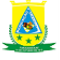  ESTADO DE SERGIPE ESTADO DE SERGIPE ESTADO DE SERGIPE ESTADO DE SERGIPE ESTADO DE SERGIPE ESTADO DE SERGIPE PREFEITURA MUNICIPAL DE ITABAIANINHA PREFEITURA MUNICIPAL DE ITABAIANINHA PREFEITURA MUNICIPAL DE ITABAIANINHA PREFEITURA MUNICIPAL DE ITABAIANINHA PREFEITURA MUNICIPAL DE ITABAIANINHA PREFEITURA MUNICIPAL DE ITABAIANINHA PREFEITURA MUNICIPAL DE ITABAIANINHA PREFEITURA MUNICIPAL DE ITABAIANINHA PREFEITURA MUNICIPAL DE ITABAIANINHA Receita Orçamentária por Fonte de Recursos - Demonstrativo (Analítico) - Consolidado Receita Orçamentária por Fonte de Recursos - Demonstrativo (Analítico) - Consolidado Receita Orçamentária por Fonte de Recursos - Demonstrativo (Analítico) - Consolidado Receita Orçamentária por Fonte de Recursos - Demonstrativo (Analítico) - Consolidado Receita Orçamentária por Fonte de Recursos - Demonstrativo (Analítico) - Consolidado Receita Orçamentária por Fonte de Recursos - Demonstrativo (Analítico) - Consolidado Receita Orçamentária por Fonte de Recursos - Demonstrativo (Analítico) - Consolidado Receita Orçamentária por Fonte de Recursos - Demonstrativo (Analítico) - Consolidado Receita Orçamentária por Fonte de Recursos - Demonstrativo (Analítico) - Consolidado De 01/01/2023 à 30/12/2023 De 01/01/2023 à 30/12/2023 FONTE DE RECURSOS FONTE DE RECURSOS FONTE DE RECURSOS FONTE DE RECURSOS Previsão Inicial Previsão Atualizada Previsão Atualizada Arrecadação Arrecadação Arrecadação Diferenças Diferenças      ESPECIFICAÇÃO DA RECEITA      ESPECIFICAÇÃO DA RECEITA      ESPECIFICAÇÃO DA RECEITA      ESPECIFICAÇÃO DA RECEITA Previsão Inicial Previsão Atualizada Previsão Atualizada No Período No Período Acumulado Diferenças Diferenças 1241500100 - Contribuição para o Custeio do Serviço de Iluminação Pública - Principal 1241500100 - Contribuição para o Custeio do Serviço de Iluminação Pública - Principal 1241500100 - Contribuição para o Custeio do Serviço de Iluminação Pública - Principal 1.300.000,00 1.300.000,00 1.300.000,00 1.375.249,71 1.375.249,71 1.375.249,71 75.249,71 75.249,71 17520000 - Recursos vinculados ao trânsito 17520000 - Recursos vinculados ao trânsito 17520000 - Recursos vinculados ao trânsito 17520000 - Recursos vinculados ao trânsito 28.000,00 28.000,00 28.000,00 0,00 0,00 0,00 -28.000,00 -28.000,00 1911010100 - Multas Previstas em Legislação Específica - Principal 1911010100 - Multas Previstas em Legislação Específica - Principal 1911010100 - Multas Previstas em Legislação Específica - Principal 28.000,00 28.000,00 28.000,00 0,00 0,00 0,00 -28.000,00 -28.000,00 17550000 - Recursos de Alienação de Bens/Ativos - Administração Direta 17550000 - Recursos de Alienação de Bens/Ativos - Administração Direta 17550000 - Recursos de Alienação de Bens/Ativos - Administração Direta 17550000 - Recursos de Alienação de Bens/Ativos - Administração Direta 1.000,00 1.000,00 1.000,00 21.934,11 21.934,11 21.934,11 20.934,11 20.934,11 1321010100 - Remuneração de Depósitos Bancários - Principal 1321010100 - Remuneração de Depósitos Bancários - Principal 1321010100 - Remuneração de Depósitos Bancários - Principal 0,00 0,00 0,00 1.934,11 1.934,11 1.934,11 1.934,11 1.934,11 2213010100 - Alienação de Bens Móveis e Semoventes - Principal 2213010100 - Alienação de Bens Móveis e Semoventes - Principal 2213010100 - Alienação de Bens Móveis e Semoventes - Principal 1.000,00 1.000,00 1.000,00 20.000,00 20.000,00 20.000,00 19.000,00 19.000,00 18981401 - Transferências da União para ações emergenciais destinadas ao setor cultural 18981401 - Transferências da União para ações emergenciais destinadas ao setor cultural 18981401 - Transferências da União para ações emergenciais destinadas ao setor cultural 18981401 - Transferências da União para ações emergenciais destinadas ao setor cultural 0,00 0,00 0,00 9,12 9,12 9,12 9,12 9,12 1321010100 - Remuneração de Depósitos Bancários - Principal 1321010100 - Remuneração de Depósitos Bancários - Principal 1321010100 - Remuneração de Depósitos Bancários - Principal 0,00 0,00 0,00 9,12 9,12 9,12 9,12 9,12 15000000 - Recursos não Vinculados de Impostos 15000000 - Recursos não Vinculados de Impostos 15000000 - Recursos não Vinculados de Impostos 15000000 - Recursos não Vinculados de Impostos -11.475.000,00 -11.475.000,00 -11.475.000,00 -10.403.601,54 -10.403.601,54 -10.403.601,54 1.071.398,46 1.071.398,46 1711511100 - Dedução para o FUNDEB - Cota-Parte do Fundo de Participação dos Municípios - Cota Mensal - Principal 1711511100 - Dedução para o FUNDEB - Cota-Parte do Fundo de Participação dos Municípios - Cota Mensal - Principal 1711511100 - Dedução para o FUNDEB - Cota-Parte do Fundo de Participação dos Municípios - Cota Mensal - Principal -8.900.000,00 -8.900.000,00 -8.900.000,00 -8.315.533,09 -8.315.533,09 -8.315.533,09 584.466,91 584.466,91 1711520100 - Dedução para o FUNDEB - Cota-Parte do Imposto Sobre a Propriedade Territorial Rural - Principal 1711520100 - Dedução para o FUNDEB - Cota-Parte do Imposto Sobre a Propriedade Territorial Rural - Principal 1711520100 - Dedução para o FUNDEB - Cota-Parte do Imposto Sobre a Propriedade Territorial Rural - Principal -10.000,00 -10.000,00 -10.000,00 -17.393,12 -17.393,12 -17.393,12 -7.393,12 -7.393,12 1721500100 - Dedução para o FUNDEB - Cota-Parte do ICMS - Principal 1721500100 - Dedução para o FUNDEB - Cota-Parte do ICMS - Principal 1721500100 - Dedução para o FUNDEB - Cota-Parte do ICMS - Principal -2.024.000,00 -2.024.000,00 -2.024.000,00 -1.647.167,70 -1.647.167,70 -1.647.167,70 376.832,30 376.832,30 1721510100 - Dedução para o FUNDEB - Cota-Parte do IPVA - Principal 1721510100 - Dedução para o FUNDEB - Cota-Parte do IPVA - Principal 1721510100 - Dedução para o FUNDEB - Cota-Parte do IPVA - Principal -540.000,00 -540.000,00 -540.000,00 -422.636,96 -422.636,96 -422.636,96 117.363,04 117.363,04 1721520100 - Dedução para o FUNDEB - Cota-Parte do IPI - Municípios - Principal 1721520100 - Dedução para o FUNDEB - Cota-Parte do IPI - Municípios - Principal 1721520100 - Dedução para o FUNDEB - Cota-Parte do IPI - Municípios - Principal -1.000,00 -1.000,00 -1.000,00 -870,67 -870,67 -870,67 129,33 129,33 15020000 - Recursos não vinculados da compensação de impostos 15020000 - Recursos não vinculados da compensação de impostos 15020000 - Recursos não vinculados da compensação de impostos 15020000 - Recursos não vinculados da compensação de impostos 0,00 0,00 0,00 -42.801,22 -42.801,22 -42.801,22 -42.801,22 -42.801,22 1729530100 - Dedução para o FUNDEB - Cota-parte da Transferencia da Compensação Financeira das Perdas com Arrecadação de ICMS - LC 194/2022 - Principal 1729530100 - Dedução para o FUNDEB - Cota-parte da Transferencia da Compensação Financeira das Perdas com Arrecadação de ICMS - LC 194/2022 - Principal 1729530100 - Dedução para o FUNDEB - Cota-parte da Transferencia da Compensação Financeira das Perdas com Arrecadação de ICMS - LC 194/2022 - Principal 0,00 0,00 0,00 -42.801,22 -42.801,22 -42.801,22 -42.801,22 -42.801,22 15000000 - Recursos não Vinculados de Impostos 15000000 - Recursos não Vinculados de Impostos 15000000 - Recursos não Vinculados de Impostos 15000000 - Recursos não Vinculados de Impostos 0,00 0,00 0,00 -83.692,01 -83.692,01 -83.692,01 -83.692,01 -83.692,01 1711511100 - Restituição - Cota-Parte do Fundo de Participação dos Municípios - Cota Mensal - Principal 1711511100 - Restituição - Cota-Parte do Fundo de Participação dos Municípios - Cota Mensal - Principal 1711511100 - Restituição - Cota-Parte do Fundo de Participação dos Municípios - Cota Mensal - Principal 0,00 0,00 0,00 -59.532,53 -59.532,53 -59.532,53 -59.532,53 -59.532,53 1721500100 - Restituição - Cota-Parte do ICMS - Principal 1721500100 - Restituição - Cota-Parte do ICMS - Principal 1721500100 - Restituição - Cota-Parte do ICMS - Principal 0,00 0,00 0,00 -24.159,48 -24.159,48 -24.159,48 -24.159,48 -24.159,48 15400001 - Transferências do FUNDEB - Impostos e Transferências de Impostos 15400001 - Transferências do FUNDEB - Impostos e Transferências de Impostos 15400001 - Transferências do FUNDEB - Impostos e Transferências de Impostos 15400001 - Transferências do FUNDEB - Impostos e Transferências de Impostos 0,00 0,00 0,00 -6.704,10 -6.704,10 -6.704,10 -6.704,10 -6.704,10 1751500100 - Restituição - Transferências de Recursos do Fundo de Manutenção e Desenvolvimento da Educação Básica e de Valorização dos Profissionais da Educação – FUNDEB - Principal 1751500100 - Restituição - Transferências de Recursos do Fundo de Manutenção e Desenvolvimento da Educação Básica e de Valorização dos Profissionais da Educação – FUNDEB - Principal 1751500100 - Restituição - Transferências de Recursos do Fundo de Manutenção e Desenvolvimento da Educação Básica e de Valorização dos Profissionais da Educação – FUNDEB - Principal 0,00 0,00 0,00 -6.704,10 -6.704,10 -6.704,10 -6.704,10 -6.704,10 15420000 - Transferências do FUNDEB - Complementação da União - VAAT 15420000 - Transferências do FUNDEB - Complementação da União - VAAT 15420000 - Transferências do FUNDEB - Complementação da União - VAAT 15420000 - Transferências do FUNDEB - Complementação da União - VAAT 0,00 0,00 0,00 -17.508,64 -17.508,64 -17.508,64 -17.508,64 -17.508,64 1715501100 - Restituição - Transferências de Recursos de Complementação da União ao Fundeb – VAAT - Principal 1715501100 - Restituição - Transferências de Recursos de Complementação da União ao Fundeb – VAAT - Principal 1715501100 - Restituição - Transferências de Recursos de Complementação da União ao Fundeb – VAAT - Principal 0,00 0,00 0,00 -17.508,64 -17.508,64 -17.508,64 -17.508,64 -17.508,64 TOTAL DA RECEITA 144.112.000,00 144.112.000,00 144.112.000,00 147.138.862,31 147.138.862,31 3.026.862,31 3.026.862,31 Contabilis - Desenvolvido por 3Tecnos Tecnologia  /   /       Chave do Filtro: JTL3-FTYH-8A2J-FZFG-1OWW Contabilis - Desenvolvido por 3Tecnos Tecnologia  /   /       Chave do Filtro: JTL3-FTYH-8A2J-FZFG-1OWW Contabilis - Desenvolvido por 3Tecnos Tecnologia  /   /       Chave do Filtro: JTL3-FTYH-8A2J-FZFG-1OWW Contabilis - Desenvolvido por 3Tecnos Tecnologia  /   /       Chave do Filtro: JTL3-FTYH-8A2J-FZFG-1OWW Contabilis - Desenvolvido por 3Tecnos Tecnologia  /   /       Chave do Filtro: JTL3-FTYH-8A2J-FZFG-1OWW Contabilis - Desenvolvido por 3Tecnos Tecnologia  /   /       Chave do Filtro: JTL3-FTYH-8A2J-FZFG-1OWW Emitido em: 09/05/2024 22:38:06 Emitido em: 09/05/2024 22:38:06 Emitido em: 09/05/2024 22:38:06 Página 8 de 9 Página 8 de 9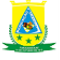  ESTADO DE SERGIPE ESTADO DE SERGIPE ESTADO DE SERGIPE ESTADO DE SERGIPE PREFEITURA MUNICIPAL DE ITABAIANINHA PREFEITURA MUNICIPAL DE ITABAIANINHA PREFEITURA MUNICIPAL DE ITABAIANINHA PREFEITURA MUNICIPAL DE ITABAIANINHA PREFEITURA MUNICIPAL DE ITABAIANINHA PREFEITURA MUNICIPAL DE ITABAIANINHA PREFEITURA MUNICIPAL DE ITABAIANINHA PREFEITURA MUNICIPAL DE ITABAIANINHA Receita Orçamentária por Fonte de Recursos - Demonstrativo (Analítico) - Consolidado Receita Orçamentária por Fonte de Recursos - Demonstrativo (Analítico) - Consolidado Receita Orçamentária por Fonte de Recursos - Demonstrativo (Analítico) - Consolidado Receita Orçamentária por Fonte de Recursos - Demonstrativo (Analítico) - Consolidado Receita Orçamentária por Fonte de Recursos - Demonstrativo (Analítico) - Consolidado Receita Orçamentária por Fonte de Recursos - Demonstrativo (Analítico) - Consolidado Receita Orçamentária por Fonte de Recursos - Demonstrativo (Analítico) - Consolidado Receita Orçamentária por Fonte de Recursos - Demonstrativo (Analítico) - Consolidado Campo Valor Valor Valor Valor Consolidado: Sim Sim Sim Sim Período: 01/01/2023 a 30/12/2023 01/01/2023 a 30/12/2023 01/01/2023 a 30/12/2023 01/01/2023 a 30/12/2023 Total 2 2 2 2 Contabilis - Desenvolvido por 3Tecnos Tecnologia  /   / Contabilis - Desenvolvido por 3Tecnos Tecnologia  /   / Contabilis - Desenvolvido por 3Tecnos Tecnologia  /   / Contabilis - Desenvolvido por 3Tecnos Tecnologia  /   / Emitido em: 09/05/2024 22:38:06 Emitido em: 09/05/2024 22:38:06 Emitido em: 09/05/2024 22:38:06 Emitido em: 09/05/2024 22:38:06 Página 9 de 9